סיפור מס. 1פ ג י ש ה   ע ם   ה י ר חלפעמים,  מצליח הירח לתפוס את תשומת ליבנו. במיוחד בלילות הבהירים זרועי הכוכבים, כשהוא מביט בנו עם פרצופו הזהוב עגול והוא  קרוב כול כך ונראה גדול כול כך.יש משהו קסום בירח הזקן הזה. כאילו יש לו איזה סוד לספר. משהו מופלא שאנו לא יודעים ממקומנו שם למטה.לפעמים ... כשאתה מתייחס אליו באופן מיוחד, אז ראה זה פלא הוא כאילו מביט רק בך, באופן אישי כזה. מנהל איתך דו שיח חרישי שרק אתה שומע.כול יום שהשמש שוקעת ומותירה אותנו דיירי הארץ ללא אורה. בא הזקן הזה, מתייצב בנאמנות במקומותיו על פני הרקיע, משמש  תחליף באורו הקלוש, מצליח להבריח במקצת את אפלת הלילה.אך יש לו עוד תפקיד סודי, שרק מעטים זכו לגלותו...  מהו הסוד?נו טוב אגלה לכם...בעת תנועתו שוב ושוב סביב כדור הארץ , הוא לא רק צופה בנו דיירי כדור הארץ. אלא  מדי  לילה מחפש הוא משהו ..באופן מיוחד. מהו מחפש?הוא מחפש אדם על פני כול העולם, שעשה מעשה טוב באופן מיוחד ..כול לילה נבחר אדם אחר . והנבחר או הנבחרת נקרא לפגוש את הירח. הירח יודע שכדי לעשות צדק אמיתי החיפוש אחר "עושה המעשים הטובים " חייב להיות יסודי ומדוקדק.לכן הוא נעזר בכול צבא הכוכבים שלו בלילה. וכן בעזרת השמש ביום. השמש שולטת במשך היום שליטה מלאה. אורה מגיע לכול מקום. לכן לא נעלם ממנה דבר המתרחש בממלכתה היומי.כשהשמש מגלה שנעשה מעשה טוב באופן מיוחד בממלכתה, היא מדווחת על כך לירח.לאחר כול הדיווחים מהשמש הכוכבים הירח מחליט מי יהיה זה או זו, שעשו את המעשה הכי הכי טוב . מי יהיה הנבחר או הנבחרת שיזכו לפגוש את הירח?הפעם הבחירה נפלה על עיירה קטנה בארצות הברית ושמה "מונטסלו" , שנמצאת לא רחוק מניו יורק העיר הגדולה. וזה בזכות נערה קטנטונת זהובת שיער בשם סו. והנה סיפורה כפי שדווח מהשמש..סו הייתה בדרכה מבית הספר, ואז היא  ראתה קבוצת נערים מהשכבה הבוגרת, דולקים בחמת זעם אחרי נער מהשכבה הצעירה יותר. הנער החזיק בידיו כדור והוא נס מהדולקים כול עוד נפשו בו. נראה שמשהו מאד הכעיס את הדולקים.  הבורח והדולקים, נעו במהירות לכיוונה.מונטסלו עיירה קטנה שכוחת אל , לכן בשעה זו הרחוב היה שומם מאנשים.כשהנמלט היה  ממש סמוך אליה, תפסו את הנער, קרעו ממנו את הכדור שהחזיק בחוזקה בידיו. ואז הפילו אותו על הקרקע והחלו לחבוט בו באגרופים ובעיטות. הנער חסר הישע , ניסה להגן על ראשו , לא היה לו שום סיכוי כנגד החבורה האלימה. הם היו רבים מדי, כועסים מדי ולבסוף משועשעים מדי.לסו הקטנה לא היה כלל ספק מה עליה לעשות. הנערים היו רק בראשית חגיגת האלימות שלהם. היא החליטה ויהי מה לסיים זאת ומיד. למרות שהייתה ילדה קטנה ועדינה נכנסה בין הפורעים הבועטים וחובטים כשהיא עצמה מסתכנת מחבטות העזות שהתעופפו לעבר הנער המסכן.וכשהצליחה להגיע לנער השרוע על הקרקע נשכבה לכול אורכה על הנער המוכה ובכך סוככה עם גופה מפני החבטות של הנערים המכים. סתלק'י יא מטומטמת מישהו ניסה לקרוע אותה מן הנער המוכה. אך סו נאחזה בכול כוחה בחולצתו של המוכה ולא הרפתה. הנערים המשיכו להכות בחמת זעם ואפילו מספר חבטות פגעו גם בה. אך היא לא הרפתה. ואז שמעה את אחד הנערים המכים.בואו נזוז מכאן אנחנו עוד נהרוג את הילדה המטורפת הזאת. וכך באחת הם הרפו. ונעלמו כלעומת שבאו. סו חזרה הביתה חבולה. בעיקר בגבה. אך מעולם לא הרגישה יותר טוב. היא חוותה רק מה שמעטים חווים .. את התעלות הנפש שבאה בעקבות מעשה  שאתה עושה כדי לעזור לאדם במצוקה.כמה ימים לאחר מכן כאשר הירח זרח במלואו מעל העיירה מונטסלו..אי שם באחד הבתים הקטנים ישנה לה סו הקטנה שינה עמוקה. לפתע חשה שהיא צוללת לתוך תחושת נעימות שעוד לא חוותה מעולם. היא התמתחה תוך שעל פניה נסוך חיוך של אושר.משהו גרם לה להתעורר.. היא ראתה על הקיר מולה זוהר חזק של אור זהוב.. מול הנוגה הזה, החושך נמלט בבהלה לפינות החדר הצדדיות. הבובות האהובות עליה כול כך, נראו כמחייכות לעברה. כשהן מונחות במקומן על השולחן שליד הקיר המואר.  הדובי החמוד שתקועות בו שני עיני זכוכית קטנות, עתה אלה זהרו באור שלל צבעים. וכך כול הבובות זהרו באור הזהוב שנראה כאילו בא מכיוון החלון.סו הסתכלה לכיוון החלון. הוא כולו זהר בחוזקה בנוגה זהוב. כאילו הפכו זהב לאור שזוהר בקרני פז שמפזזים  במעין מחול משוגע של קרני אור.סו הרגישה שהיא מובלת לעבר החלון בלי היכולת להתנגד לנעימות שזרחה מכיוונו.היא הסתכלה החוצה, ולפניה מחזה מופלא שלא ראתה מימיה....הירח גדול מאי פעם, היה מונח שם ממש מעל בתי העיירה. מצד אחד היה קרוב כול כך כאילו שמספיקה הושטת יד לגעת בו. אך יחד עם זאת  היה מספיק רחוק, כדי שניתן לראות אותו בכול הדרו וגודלו. אך המופלא היה בזוהר האור הזהוב מפז שהפיץ, מעולם לא ראתה כך את הירח.זה כאילו לבש את בגדי החג היפים ביותר שלו במיוחד לכבודה. פניו העגולים נראו עתה ברוריםכפי שלא היו אף פעם. עתה הסתכל רק לעברה, לא היה ספק מבטו היה מופנה אליה. רק אליה. מבטו היה נעים  מחייך בטוב לב כמו סבא אוהב.במבטו היה משהו מבטיח, מעין קריצה רבת משמעות שיש בה סוד מופלא שמשותף רק לה ולו.הברית בין הירח לסו, לא חייב אותה לשמוע את קולו כדי להבין מה הוא אומר.הירח קרץ, והיא הבינה.. יש לה פגישה איתו. חרש יצאה מביתה..העיירה נראתה שונה .הכול נראה כה מחייך. אפילו הבתים זהרו לה לשלום מאור הירח . הכול הפיץ אור זהוב מפז.עתה הבינה את שפת הכוכבים, אלה לא רק נצנצו ,אלא קרצו לה שהם שותפים לשמחתה.נצנוצם הפך לנגינה חרישית שרק היא שומעת. כשהייתה מתמקדת בכוכב מסוים, היה בוקע ממנו ניגון מיוחד ממנו אליה באופן אישי . וכך הלכה ושיחקה במנגינות השונות של הכוכבים.היא הייתה מלכת הלילה. כולם התמקדו רק בה. סו ידעה בדיוק לאן ללכת. נתיב אור זהוב וחזק הוביל אותה בינות בתי העיירה,  הנתיב הוביל אל מחוץ לעיירה. היא לא חשה את מאמץ הדרך.כי היא לא הלכה עם הדרך אלא הדרך הלכה איתה.  מיד לאחר העיקול האחרון הבית האחרון ,האור הזהוב התחזק עוד יותר.עמדה שם כרכרה מוזהבת. מחוברת לעשרות סוסי פוני עטויי פעמונים קטנים וצבעוניים. פניהם מופנים לכיוון הנתיב המוזהב המתמשך מעלה, מעלה ,לכיוון הירח שנראה קרוב מתמיד.גמד בעל פני ירח שוחקות, עמד בצד הכרכרה המוזהבת. עיניו נצנצו משמחה כאשר פתח לכבוד סו את דלת הכרכרה. סו שקעה בתוך הכריות העמוקות שספגו אותה באהבה. הגמד סגר את הדלת ופנה אליה בקול שרק היא יכולה לשמוע.. את האורחת של הירח "הוד מלכותו של הלילה".כדי להגיע אליו אני מסיר  את כובד משקלך כדי שנוכל לרחף אליו. הנה לך פעמון. הושיט לה פעמון מוזהב. כשתזדקקי לי עליך רק לצלצל. ומיד עלה על מושב המושכות משך בידית ההפעלה. הסוסים עם הכרכרה המוזהבת החלו לנוע במעלה הנתיב יחד עם קולות הפעמונים הרבים שהפליאו בנגינתם, והשתלבו באופן מופלא  עם נגינת הכוכבים החרישית שהגיעה מכול עבר.משב רוח נעים החל עוטף אותה, סו התכרבלה לתוך הנעימות הזו.אט אט עלתה הכרכרה במעלה נתיב הזהב. בתי העיירה הלכו ונעשו קטנים יותר ויותר.ונראו כאילו מריעים למלכת הלילה ושמחים בשמחתה.מעולם לא הייתה מאמינה שתרגיש כה נעים כאן למעלה כול כך, למרות שתמיד פחדה מגובה. הפעם הגובה לא היה מאיים. אלא להיפך הוא נתן לה חשק לרחף עוד ועוד .. הכרכרה המשיכה והמשיכה לעלות. אך ככול שנקף הזמן. הירח נשאר ממש באותו מרחק. סו צלצלה לעגלון ושאלה, מתי כבר נגיע לירח?. אני חוששת שעוד מעט יעלה השחר והוא יעלם לי. אה .. לא שמת לב?את כבר פגשת את הירח נערה יקרה. כדי לפגוש את הירח לא חייבים להגיע אליו.וכך הדהדו דבריו שוב.. ושוב  .. את כבר פגשת.... כבר פגשת..יד רכה נגעה  בה. סו הקטנה פקחה את עיניה.. אמה עמדה למרגלות מיטתה מחייכת את חיוכה האוהב. זמן לקום עצלנית שלי. ממש קשה להעיר אותך הבוקר. נראה שחלמת חלום נעים שהיה לך קשה להיפרד ממנו.  חיוך כזה על פנייך כבר מזמן לא ראיתי , כאילו צלצלו לך כול הפעמונים. אימא תמיד הייתה ליצנית כזאת. סו הסתכלה לעבר החלון. השמש כבר תפסה את מקומה המתאים לשעת הבוקר. ממלכת היום זה מכבר הפציעה. היא הסתכלה לעבר הבובות.הן נשארו באותה תנוחה. אך נדמה היה כאילו משהו מחויך טמון בהבעת פניהן.סו הרגישה שהיא מחזיקה משהו בידה. היא פתחה את כף ידה ... היה מונח שם ...פעמון קטן ומוזהב...כמו שהאור מדיר את האפלה.. הטוב דוחה את הרוע...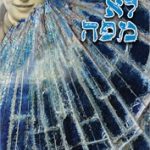 סיפור מס. 2ל ר א ו ת   ח ל ו נ ו ת   ר א ו ה"אפילו הציפורים ברחו"מחנה "לודוויגסדורף", 1942בתמונה סבתא לולה בצעירותה.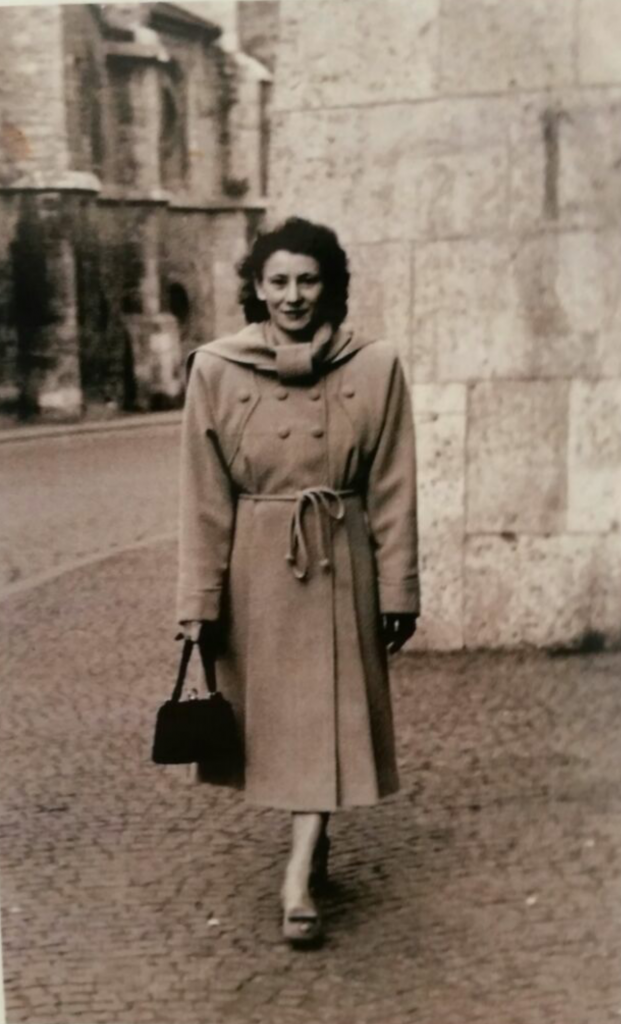 מאז ומתמיד הסתקרנתי  לשמוע את סיפורם של הורי ואת מה שהם עברו בשואה.ראיתי בהם דמויות היסטוריות, שיש לי את הזכות לשמוע אותם מעדות ראשונה, מספרים על התקופה השחורה ביותר שבתולדות האנושות.אמי ששמה היה לולה, הייתה בילדותה ילדה חולנית, ביישנית קשת שפה, יושבת בצד אורגת חלומות על מקומות רחוקים ומופלאים. בנות גילה ראו בה ילדה תימהונית תמימה כזו שהיוותה בעיקר מטרה לצחוק.  בני משפחתה כמעט ולא התייחסו אליה.משפחתה של אימא גרה בעיירה קטנה בשם "סוסנוביץ". כמרבית המשפחות היהודיות בפולין, גם הם חיו במחסור, בצפיפות רבה שמונה נפשות בחדר אחד, חולקים את אותה מיטה, אמבט, שירותים.  ומה עם פרטיות? אין מושג כזה בכלל.יום אחד קרה כמעט אסון שהשפיע על כול ילדותה של אמי. נשפכו עליה מים רותחים מגיגית, שהיו מיועדים לכביסה. אמי פונתה לבית החולים הקרוב עם כוויות קשות בכל גופה, הרופאים לא נתנו סיכויים גדולים לחייה של הילדה המסכנה בת השבע. לולה צרחה יומם וליל מכאבי התופת הקשים שמאפיינים פציעות כוויה.אך היה גם משהו טוב, בכול עת שהייתה מתעוררת מתוך ים הייסורים שעטף אותה, ראתה את אמה ,אישה נאת מראה, יושבת לצידה, בוחנת אותה במבט אוהב ודואג. לראשונה הרגישה שאוהבים אותה. שהיא חשובה ודואגים לה. מן האחיות והרופאים שטיפלו בה למדה לראשונה  שהיא ילדה חמודה וגיבורה.ואז...לילה אחד, היא זוכרת, פגשה את המלאך שלה... בחלום. זו הייתה מלאכית יפה עם הבעת פנים טובה ואימי חוסה תחת כנפיה ומרגישה מאושרת. לולה מספרת שהמלאך שלה מאז לא עזב אותה עד יומה האחרון מלווה אותה ברגעיה הקשים ביותר.  בגללו הצליחה להתגבר על הכוויות הקשות, לקום על רגליה ולחזור אל משפחתה. יותר משנה שהתה בבית החולים וכששוחררה לביתה, איבדה קצת מתום הילדות שלה. והרגישה שהיא הרבה יותר חזקה לפגוש את החיים.היא לא חזרה לבית הספר, אמה העדיפה שתישאר בבית תחת השגחתה. במילא לא הסתדרה עם הילדים הגויים שנהגו לקרוא לה אווזה מכוערת. לולה עזרה לאמה בעבודות הבית והפכה למומחית בעיקר בעבודות המטבח השונות, דבר שהסתבר בהמשך, עזר לה לשרוד את השואה.ואז...יום אחד הם הגיעו.... הגרמנים. זה קרה לפתע  בבוקר אחד. בוקר שממנו ואילך החיים של משפחתה ושל כולם בעצם, השתנו באחת ולא חזרו להיות כפי שהיו.הרמקולים דיברו בשפה שונה קצת מיידיש, שפת היהודים, היא נשמעה קצרה, חותכת, מאד כועסת מאד מאיימת: "כל הצעירים היהודים לצאת בפקודה לרחבת העיירה מיד!" זה נאמר ברמקולים, בהודעות על גבי פלקטים, ובצעקות רמות של קלגסים מכוונים בכידוני רובה. גרמניה  זקוקה  לכוח עבודה צעיר מקומי  בדחיפות.לולה הרגישה די בגאווה שההודעות האלה מיועדות גם אליה. היא מאוד שמחה שזקוקים לה, והיא יכולה סוף סוף לצאת מהעיירה הזאת לראות את העולם הגדול. שמא, אולי.. אולי גם אפילו לחזות בחלונות ראווה שרק שמעה על קיומם בעיר גדולה.אמה, תמיד האמינה בעם הגרמני. הם תרבותיים הרבתה להגיד לילדיה. הם כבר יראו לפולאקים (פולנים בשפה היידיש) האנטישמים האלה כיצד יש להתייחס ליהודים. לכן גם היא האמינה שרק טוב יצא שלולה תצא קצת לעבוד. היא הלבישה אותה בשמלה הכי יפה שלה. לולה הייתה מאושרת באותו יום, היא נפרדה מאמה ומאחותה הקטנה שליוו אותה למגרש הכינוס. אימא לא ידעה שזאת הפעם האחרונה שהיא תראה את השתים,  הן נכחדו בשואה.מעודדת ושמחה היא עלתה עם עוד נערות עולצות בגילה על אחת המשאיות שהמתינו בצידי הדרך.  לולה הייתה מלאת תקוות,  בשבילה הייתה זו הזדמנות להכיר חברות. האווירה האופטימית והעליזה שכה מאפיינת מפגש של צעירים, הסיחה את דעתן שבאחורי כל משאית ישב קלגס גרמני חבוש קסדה וחמור סבר חמוש ב"שמייסר" (תת מקלע גרמני) כשראשו צץ מעל ארגז המשאית. כמו כן לא שמו את ליבן למוזרות המדאיגה שבעצם המשאיות הן אטומות לחלוטין וללא חלונות.הנערות הועמסו ונדחפו ממש, לתוך המשאית, וזו יצאה לדרך בצפיפות נוראית. מהר מאד הבינו הנערות שאין סיבה לעליצותן וחיוך הנעורים התחלף להבעות חרדה. הן עמדו על המשטח הקטן של פנים ארגז המשאית, עשרות בנות צמודות  זו לזו. צפיפות כזו שלא מאפשרת אפילו לכופף רגליים.לולה מצאה עצמה צמודה בחוזקה לנערה בת גילה. היא הייתה נערה יפה ארוכת שער ושמה רוז'ה. לפני הנסיעה היה להן קצת זמן להתוודע, אך עתה נאחזו זו בזו מנסות להחזיק מעמד ולא ליפול. כי מי שנופלת, ידעו, אין לה סיכוי לקום, ושם למטה, לבטח תיחנק ותהווה מדרס לרגלים העומדות.הנסיעה "האימתנית" הזו, נמשכה שעות רבות והמצוקה של הבנות הלכה וגדלה עם חלוף הזמן.  נערות שלא יכלו להתאפק החלו לעשות את צרכיהן לתוך בגדיהן.. אט אט החלה לעלות צחנה, סירחון של שתן גם צואה וזיעה וככול שהחמירה הצחנה כך התדלדל  האוויר לנשימה.נערות החלו לקרוס וליפול ולהיחנק. קריאות קורעות לב לעזרה נשמעו מכול עבר. ולקרוא "אימא, אימא"....מספר נערות מתו בעודן שוכבות או עומדות.לולה לא הבינה איך שרדה את הנסיעה הזאת . אולי כי היא חשבה על המלאך שלה. היא עצמה עיניים ודמיינה את המלאכית שלה מחייכת בטוב לב. והיא נצמדת חזק אל גופה חוסה תחת כנפיה...היא דמינה שהיא רואה חלונות ראוה בעיר הגדולה ..לבסוף מסע הסיוט הגיע לקיצו. המשאית עצרה בפתאומיות מכוונת. הנערות נהדפו קדימה דבר שסחט עוד זעקות של מצוקה. נפתחו דלתות  המשאית הנעולות, הנערות נפלו, נשפכו החוצה אל משטח בטון קר. 
הן הגיעו אל מחנה הכפייה  הידוע לשמצה "לודוויגסדורף".כאשר לולה נפלטה, הוטחה, על משטח הבטון הצונן של המחנה. היה קר מאד. ליל סתיו אופייני. אך עתה התרכזה רק בדבר אחד ששוב יש אוויר לנשימה. 
בעודה שוכבת על גבה מחזירה אט, אט, אוויר חיים לריאותיה. הסתכלה בשמיים שם למעלה הכול היה שקט. היה זה ליל כוכבים בהיר. אלה הכוכבים נצנצו אי שם מלמעלה. כאילו קורצים לה שהכול בסדר. כנראה שם למעלה, גרה המלאכית שלה הרהרה מתעודדת.
אך כאן למטה לא שכנו מלאכים. צעקות כועסות בשפה הפולנית של נשים במדים לא הותירו ללולה פנאי נוסף לחלומות. ה"משגיחות הפולניות" האיצו ב"משלוח הנערות" שזה עתה הגיעו לעמוד על הרגליים... "לא הגעתן לקייטנה לקום לקום לעמוד בשורות מהר מהר".לולה שמחה לראות את חברתה  "הצמודה לדרך"  רוז'ה שהיא בסדר . הנערות שהיו מסוגלות לקום, הצטופפו בשורות. נערות שלא קמו, הובלו משם באלונקות על ידי חיילים. לולה ראתה בחרדה שהנערות חלקן כנראה מתות וחלקן במצב לא טוב לא הונחו על האלונקות אלא נזרקו עליהם כאילו היו חבילות ולא בני אדם. הן, המסכנות, הובלו משם יותר לא ראו אותן. האחרות הובלו תוך צעקות רמות של המשגיחות לעבר צריפים ארוכים. שם היו דרגשים לשינה.  למרבה הפלא, המשגיחות עזבו, והניחו לנערות. אלו פשוט נפלו על הדרגשים, והתמוטטו לתוך שינה מטורפת,  הנסיעה הזו שהן חוו היה סיוט שרק שינה יכלה להבריח.לולה קמה בבוקר מלאת שימחה ותקוות לבאות. עדיין לא היו מאורגנות לעבודה. אף חילקו להן סוג של לחם יבש. קופסת ריבה הייתה מונחת במרכז החדר. אפילו היה מיחם ובו סוג של משקה חם שאמור היה להיות תה. הכול טוב חשבה לולה. לפתע שמה את ליבה לדבר מאד מוזר ... היה איזה שקט לא רגיל באוויר.לחרדתה הבינה מה מהות השקט הזה.. אל המקום אליו הגיעו לא נשמע ואף לא נראה מעוף ציפורים... למה זה החריד אותה? כי פעם, אמרה לה רגינה אחותה הגדולה שנחשבה לחכמת המשפחה.. הציפורים נמצאות במקומות שם יש חיים. החושים המפותחים שלהם גורמים להם לברוח ממקומות שם שורה המוות.  מיד ניערה מחשבות אלה מראשה,  מטבעה, הייתה נערה תמימה ועל כן מאד אופטימית . היא עדיין האמינה, שכ הנסיעה הזו הייתה טעות של מנהלים טיפשים שלא חישבו נכון את מספר המקומות במשאית.ואז.. לולה פנתה אל חברתה רוז'ה עם הצעתה....."מה דעתך שעד שנתחיל לעבוד כאן נלך לראות חלונות ראווה בעיר הקרובה"?."השתגעת?" נחרדה חברתה. "עוד לא  הבנת לאן הגעת ?""יהיה בסדר", שכנעה לולה "נבקש רשות מהמנהלים"."איזה מנהלים? " תהתה רוז'ה, "אני ראיתי פה רק חיילים רעים ומשגיחות צעקניות".לא ברור כיצד רוז'ה שוכנעה מההצעה ההזויה.  אולי האופטימיות שלולה הפגינה דבקה גם בה...הן מיהרו ללבוש את בגדיהן הטובים, שלעת עתה טרם נלקחו מהם, והחלו לצעוד לעבר שער המחנה. המחנה היה כולו צריפים ארוכים כמו הצריף בו ישנו. את המחנה הקיף גדר תיל גבוה , ומסביב מספר עמדות שמירה מתוכן ניתן היה להבחין בחייל או שנים עם קסדות על ראשם ולפניהם היה מונח תת מקלע. על פי מבע פניהם לא היה ספק שלא יהססו להשתמש בו בעת הצורך. בין הצריפים הוביל שביל ארוך לכיוון השער. על השביל נראו גם כן חיילים חמושים עם קסדות שפטרלו לאורכו . גם אותן משגיחות עם מדים נראו פה ושם הן תמיד נראו כה ממהרות וכועסות.כשאימא כבר שהתה בבית אבות, שם נהגתי לשמוע את זיכרונותיה, תמיד התעכבה על הסיפור הזה. אף פעם לא הבינה כיצד לא עצרו אותם החיילים שחלפו על פניהם. כנראה  שהליכתן הבטוחה הייתה כה טבעית  שבטח הייתה צריכה להיות סיבה הגיונית להימצאותן שם ולכן לא עוררה תשומת לב מיוחדת."האלט , האלט" (עצור בגרמנית) נשמעו צעקות שני השומרים הנדהמים בשער, נוכח שתי הנערות הצועדות לעברם ..
כשנעצרו , לולה החלה להסביר ביידיש (סוג של גרמנית עילגת)  שהן באו כאן לעבוד, בינתיים הן רוצות לצאת לכמה שעות לראות חלונות ראווה בעיר הקרובה .
פני השומרים חמורי הסבר הביעו תדהמה. זה לא היה העת לבדיחות, הייתה זו תקופת מלחמת העולם השנייה, וזה היה מחנה כפייה אכזרי .. לרגע  נשתררה דממה...
ואז.. התפרצות צחוק  של שני השומרים.  לא חלילה צחוק של טוב לב, אלא צחוק של עכביש שצוחק על קורבנו, שנלכד בקוריו אך עדיין לא יודע זאת.כן זה אפשרי כמובן  יואילו הגבירות הנכבדות  להמתין עד שנארגן לכן הסעה.בעוד המחזה המוזר הזה מתרחש.. הצחוק המתגלגל של השומרים, ושתי הבנות העומדות מורכנות ראש ונבוכות לפני עמדת השמירה,  כשלפתע הגיעה מכונית שרד מפוארת גולשת לאיטה ועוצרת בכניסה למחנה.  במושב האחורי ישב איש חשוב עם כובע מצחייה של קצין. השומרים התעשתו כמעט מיד..  צחוקם קפא על שפתיהם, הם מיהרו להתמתח ולהצדיע במועל יד כאשר שני עקבי נעליהם נצמדים בנקישת עמידת דום..לולה שידעה מתדרוך קודם שנתנו להם, שאסור ל"עובדים" להרים מבט אל עיני גרמני, העיזה בלי משים להגניב מבט אל הגרמני במושב האחורי למרבה חרדתה נפגשו עיניהם.אימא יכלה להישבע, כך סיפרה לי שנים מאוחר יותר, שהיה בו מבט מבודח, אבהי משהו. ואז חלפה במוחה מחשבה מטורפת, שאולי הוא המלאכית  השומרת שלה שיכולה להופיע בכל מיני תחפושות.הסתבר שהקצין היה לא פחות ולא יותר מפקד המחנה, לאחר שקיבל הסבר מפורט על המתרחש התמוה, נבח בכמה משפטים את הוראותיו. לאחר זמן קצר נראו ארבע משגיחות נאציות מגיעות בריצה לעבר השער. על פניהן הייתה הבעה מפחידה ביותר. לולה התחילה להבין לאיזה מצב היא גרמה. הזהירו אותן להיות צייתניות, ולהישמע להוראות של הגרמנים. הם הגרמנים ,לא מבינים הפרות משמעת וגם ממהרים לירות.
המשגיחות התפצלו, שתיים פנו לעבר רוז'ה והיא נלקחה באלימות משם חזרה למקומה עם הנערות האחרות. לולה נלקחה גם היא  על ידי שתי המשגיחות הנאציות האחרות אך למקום אחר.בדרך שמה לב, שהן הגיעו  לאזור יפה בפאתי המחנה.  בתי מגורים קטנים עם גינות מטופחות. לבסוף נכנסו לבניין מטה גדול. שם נעמדו בחדר גדול, לולה אחוזה בחוזקה בשתי זרועותיה על ידי שתי המשגיחות הכעוסות. מחשבות חרדה התרוצצו במוחה של לולה כל אותה עת. האם היא עומדת למות? האם יירו בה? רק אתמול נפרדה מאימא שלה. היא לא תראה אותי יותר. דמעות החלו לזלוג על לחייה. מה פתאום הכול שטויות הרגיעה את עצמה. סה"כ באה לעבוד כאן..לא עבר זמן רב ולהפתעתה צעד לקראתם. המלאך שלה. ברגע שראתה אותו הרגישה שאין לה כבר מה לחשוש.  מפקד המחנה "אוברשטורמפירר" נעמד מול השלוש, איש טמיר וזקוף קומה  אפור שיער. לולא היה לבוש במדים מרשימים ובמגפיים השחורות שנתנו תוקף לחשיבותו, פניו הביעו טוב לב, היה יכול להיות סבא שלה. הוא פתר את המשגיחות בתנועת זלזול קלה שהן משוחררות. כך נותרה לולה מול המפקד.למרות מחשבותיה המעודדות, עמדה מלאת חששות מבטה מושפל, שלא יעלה על דעתו חלילה שהיא מעיזה להסתכל לעברו כמו בשער. אולי היא טועה והוא לא המלאכית שלה, אלא גרמני שעומד להעניש אותה. היא הרגישה כיצד הדמעות מרטיבות את שתי לחייה.  הרימי מבט נערה. שמעה  להפתעתה קול לבבי.  הרימי, הרימי, קדימה את לא צריכה לחשוש ממני,  האיץ בה. אט אט הרימה מבט, עדיין לא העזה להסתכל לעברו.  היא הרימה בלי משים את ידה  למחות את הדמעות מעל לחייה. הסתכלי עלי,  אמר עתה בטון יותר נוקשה. מיידית הרימה מבטה, שוב פגשה את מבטו. היו אלה עיניים טובות.. עתה נרגעה הרגישה שהיא כבר לא פוחדת."שמך?" שאל קצרות. "לולה".."לולה ", המשיך בקול אבהי, "חבל על הדמעות. לא יאונה לך כול רע"."אז את הנערה שביקשת לראות חלונות ראווה בעיר כאן?"לולה הנהנה בתנועות ראש מהירות שלא יהיה ספק שהיא מתחכמת." חה חה "  צחק לפתע .. "נראה שממש הצלחת להפתיע את השומרים שלי שם.. גם אותי"."זו בקשה שצריכים לדון בה בדחיפות אצל הפירר שלנו." ושוב צחק חה חה חה..."טוב ראי הצלחת למשוך את תשומת ליבו של מפקד המחנה" .."את מזכירה לי את הנכדה שלי. גורלך לא יהיה כמו חברותיך את ברת מזל. מעתה תעבדי עם הצוות אצלי  במטבח" . אמר סב על עקבותיו כשהוא ממלמל "חלונות ראווה" ושוב נשמע צחוקו.וכך הצליחה לולה לשרוד שלוש שנים במחנה עבודה קטלני ששם הרכיבו חומרי נפץ.אחרים לא החזיקו מעמד שם יותר מחצי שנה. נערות  מתו מטעויות בהרכבת חומרי הנפץ,  מתו מהעדר מזון, תחלואה בגלל זוהמה, ומאמץ גופני בלתי מתקבל על הדעת. גם גורלה של רוז'ה חברתה לא שפר. היא ראתה כיצד חברתה הולכת ונחלשת. לולה הייתה רואה אותה מדי פעם. אף הצליחה להגניב לה ולחברותיה שאריות מזון.מבין עובדות הכפייה ניתן היה להבחין בשני סוגים. אלו שעדיין לא ויתרו ורצו לחיות, והאחרות כבר לא היה להן את הכוח להמשיך, הן נעשו אדישות ואפילו כבר נרתעו מלאכול. הן נקראו "מוזלמאן" ניתן היו לזהות אותן מיד. הן הפכו ל"שלדים מהלכים" שרק חיכו למות הגואל.גם רוז'ה הפכה ל"מוזלמאן" אי אפשר היה כבר להציל אותה. למרות שלולה מיאנה להשלים עם מצבה של חברתה, זו דעכה לנגד עיניה. התנאים היו קשים מדי המוות ארב בכול מקום ובכול זמן. למעשה, מיד אחרי שגזזו את שערה הנפלא, כבר לא הייתה אותה נערה שמחה. כאילו קטעו חלק ממנה מאישיותה. חודשיים אחרי זה, היא פשוט נפלה ומתה. לולה בכתה ימים רבים, הייתה זו החברה היחידה שהייתה לה עד אז. בצד הבכי נולדה בה תחושה חדשה שלא הכירה מקודם. כעס, הרבה כעס. ושאלות הלמה.למה הם מעוללים לנו את זה? מה זה הרוע הזה מה עשינו להם? למה הם כול כך שונאים אותנו? הייתה זו העת לסיום תקופת התמימות. אך לולה, אימא שלי למרות הכול נותרה בה התמימות כול חייה זה היה טבעה. זה היה כוחה. ובשל כך שרדה.במאי 1945 שוחרר המחנה על ידי בעלות הברית, היו אלה יחידות של הצבא האדום שנכנסו ראשונים. למרות שהיו חיילים קרביים קשוחים למודי מלחמה. היו מזועזעים. מראות כאלה טרם ראו. טרם ראה האדם. מישהו ראה את הקצין הבכיר הרוסי עומד בצד ובוכה. הוא "זכה" לראות את חזון העצמות היבשות נוסח המאה העשרים.  אנשים חיים מתים שהתהלכו בלי רצון חיים. הם  היו  בגיהינום, קיים דבר כזה. נשאלת השאלה האם קיים גם גן עדן?אימא הצליחה לשרוד כי נפל בחלקה המזל  לעבוד במטבח. מפקד המחנה, האיש שהיה אחראי למזל הבלתי רגיל והתמוה הזה לא נראה יותר. מה גרם לו לעשות את המעשה? איפה נפגש הרוע עם החמלה? מאז הורה  על גורלה הוא נעלם, מעולם לא ראתה אותו שוב.  אולי הוחלף. אך אין ספק שהיה אחראי לכך שהיא תמשיך לעבוד במטבח עד ששוחררה. האם היה זה "המלאכית השומרת שלה" האם קיים בכלל דבר כזה? אימא עד סוף חייה האמינה שבהחלט כן קיים גם קיים. כבר אמרנו שלמלאך השומר תחפושות רבות. לא תמיד "המלאך השומר" מופיע בתחפושת אדם, עיתים "המלאך השומר" מופיע בצורה של תכונה, אישיות, אופי..  כמו תמימות, אופטימיות, אהבת החיים, מטרות נעלות, כול אלה מרככות את קשיי החיים ועוזרות לשרוד.אימא מטבעה הייתה אישה תמימה שראתה את הטוב בכול מקום, הייתה בה שמחת חיים, עד יומה האחרון אהבה לשיר ולרקוד לטייל ולטעום את העולם.היא מתה בשיבה טובה, מגדלת משפחה גדולה שחייה בישראל. שאני הכותב אחד מצאצאיה.סיפור מס. 3א נ י   ל א   מ פ ה
גרמניה המזרחית   1957
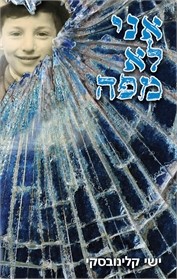 בדרך כלל אהבתי את הנסיעה ברכבת. שקשוק המסילה הקצבי, הנוף החולף במהירות.
אך את הנסיעה הזאת   ...  לא אהבתי...
היינו כבר בדרך מזה כמה שעות, ואני לא מוצא תנוחה נוחה לאחורי לשבת על מושבי העץ של הרכבת הישנה.  ממולי ישבה  הזקנה.. גב' ברגמן הקודרת .אחותי הגדולה חנה ואני הופקדנו בידיה על ידי אימא. יום אחד לאחר מכן אימא כבר לא הייתה. הגב' הקודרת הסבירה לנו בזעף שמעתה נהיה איתה כי אבא שלנו עצור לזמן ארוך ואימא מחפשת בית אי שם בחוץ ברחובות ברלין רבתי.הייתי ילד בן שבע בסך הכול. אמרו עלי שאני ילד התפנוקים של אימא.לשמוע הודעה כזאת על עזיבתה של אימא, מול המיטה הריקה שהותירה אחריה  בלי חיבוק הבוקר שלה, הייתה מכה כואבת  לנפש הילדותית שלי.לאחר כמה ימים  עוד מכה, גם חנה אחותי הגדולה נאלצה לעזוב לאשת חסות אחרת .נותרתי לבד עם הזקנה הקודרת .  בכיתי ימים שלמים וגם בלילות.ככול שנקפו השעות והימים העדרה של אימא הפך ליותר בלתי נסבל. כול רעש מחוץ לדלת, כול פתיחת דלת הקפיצו אותי. נהגתי לשכב שעות במיטתה ממתין.. אולי כול זה סתם מהתלה.ריחמתי על עצמי. איך היא פתאום נטשה אותי. היא תמיד כול כך דאגה לי. שאני יאכל, אתלבש מספיק חם. הציקה לי ללא הרף בחיבוקיה. אז איך יכלה פתאום ללכת ולהשאיר אותי כך לבד ללא השגחה?התנחמתי  בריח שלה שהיה ספוג  בכותנת הלילה שלה שהותירה אחריה. התבסמתי בו כאילו היא עדיין שם.   אט אט זה חדר להכרתי היא באמת הלכה  נשארה רק כותנת הלילה.כאשר גב ברגמן אמרה שאנו יוצאים למקום ששם יהיה לי טוב יותר, מקום שם שוהים ילדים בני גילי, דבר ראשון שעלה בדעתי , זה לקחתי עימי בהיחבא את כותנת הלילה של אימי  .תחבתי אותה בין חפצי המעטים שלקחתי עימי למקום החדש . לפחות יש לי את הריח של אימא התנחמתי.
בהיתי על הנוף החולף ..העצים הנוף כול אלה הלכו במהירות לאחור. בעוד אני הולך קדימה .התופעה הזו  של הנוף החולף בהיותי בנסיעה זה תמיד ריגש אותי.. עתה הרגשתי שעם הנוף המתרחק אני מתרחק יותר ויותר מאימא מאחותי מהילדות שלי שכה אהבתי רק לא מזמן.
שוב הצצתי על גב ברגמן. היא ישבה כה שקטה. לא זזה נראה שנרדמה. היא לא הייתה מוטרדת או עצובה כמוני. היא תשים אותי במקום החדש ומיד תחזור לביתה. לה היה בית לחזור אליו. אני נותרתי בלי בית בלי משפחה. .
דמעות חנקו את גרוני. לפתע שמעתי את עצמי מתייפח. אני לא רוצה להיות במקום החדש אני רוצה לחזור אולי אימא כבר מצאה בית עבורנו אני חייב לחכות לה.
גב ברגמן קפצה משנתה. ומיד החלה לכעוס כמנהגה. שוב אתה בוכה? איזה מין ילד אתה? למקום שאתה הולך יחשבו שאתה ילדה תפסיק לייבב כאן. אלכסנדר שלי נמצא שם כבר כמה שנים הוא אוהב להיות שם אף פעם לא ראיתי אותו בוכה. תתבייש לך .
וכך המשיכה לדבר ולדבר בשבחו של נכדה אלכסנדר. יצא לי להכיר אותו קצת כשבא לכמה ימים. ילד קשוח בן חמש עשרה. דווקא הסתדרנו.
אך עתה שום דבר לא הצליח לנחם אותי רציתי רק את אימא. לבסוף השתתקתי התביישתי ממספר נוסעים שישבו במושבים הסמוכים.
לבסוף הגענו. תחנת רכבת טיפוסית לישוב קטן. כבר יצא לי לראות שכאלה. הדבר לא היה מעודד.
גב ברגמן אחזה אותי בחוזקה עד שפרק ידי כאבה וממש גררה אותי בכוח מחוץ לרכבת לכיוון שביל עפר שהוביל לשום מקום. לא שיערתי עד כמה  חזקה הזקנה הזועפת הזו. נעקרתי ממקומי  בעל כורחי,.בכול פעם שניסיתי להשתחרר ממנה רק חיזקה עוד יותר את אחיזתה.הליכתה הייתה מהירה מאד ואני נגרר בריצה תוך שאני מנסה לעמוד בקצב שלה.
לא פסקתי לבכות... אני לא רוצה למקום החדש. אני רוצה הביתה.. אנחנו כבר מגיעים לבית החדש שלך סיננה ברשעות, תהיה כבר בשקט ילד אמרה בזעף תפסיק להתפנק עלי אני לא אימא שלך.. מעולם לא דיברו איתי כך הרגשתי נפגע.
עד מהרה התגלה היעד שלנו אי שם בהמשך לשביל שהתמשך בינות שדות ירוקים וריקים מאדם או ישוב שהקיפו את כול האזור.
ככול שהתקרבנו רק התגברה התנגדותי. המקום החדש נראה כמו כנסיה קודרת.. קודרת  בדיוק כמו גב שטארק.
המבנה הגדול נראה מוזנח.. טיח נופל. חלונות גבוהים עם תריסים מוגפים. גינה קטנה מטופחת בצידי השביל שהוביל לשער גדול ושחור שבצידו פשפש מעין דלת כניסה קטן. קולי כבר היה ניחר. לא היה לי כבר כוח לצעוק. גב ברגמן צלצלה בפעמון דלת הכניסה.
כמעט מיד נפתחה הדלת. וממנה יצאה נזירה קשישה טובת מבט. נתנה הצצה חטופה לעברנו ומיד אמרה בקול רך... גב ברגמן אני משערת? הזקנה הנהנה, כן הנה הגענו . ואתה סמי החמוד פנתה ישירות אלי. מיד זיהיתי שיש כאן אישה טובה שאולי תבין אותי. אני לא רוצה להיות כאן!שוב התחלתי ליבב. גב' טובה ,אני לא שייך לכאן אני רוצה לחזור הביתה לאימא שלי.. היא ודאי כבר מחפשת אותי את מבינה אני לא צריך להיות כאן בכלל..צרחתי בכיתי לעבר השתיים.את רואה מה אני עברתי עם הילד הנורא הזה התלוננה גב ברגמן. ככה הוא כול הדרך. לא יודע להעריך שמנסים לעזור לו. למה הסתבכתי בכול זה בכלל.?
מוטב שתלכי גב ברגמן אנו כבר נקלוט אותו פה. את יכולה ללכת. ברגע שהרפתה ממני את אחיזתה , קפצתי על הזקנה הזועפת והתחלתי לחבק אותה אל תשאירי אותי כאן בבקשה.אהיה ילד טוב אני מבטיח. אימא בטח תבוא מהר בבקשה גב ברגמן. אך היא הדפה אותי בחוזקה לעבר הנזירה ומיהרה להתרחק במעלה השביל. עתה  כבר הייתי נתון לאחיזתה של  הנזירה.  התחלתי להשתולל ולצעוק .. אני לא מפה לא מפה. אימא... אימא….
מתוך הפשפש צצה עוד נזירה צעירה  וחזקה יותר, ושתיהן גררו אותי פנימה. בפנים התגלה לי מקום חשוך מפחיד. תיקרה גבוהה כמו בכנסיות שראיתי בעבר. קול הבכי שלי זכה לסיוע
בשל ההד החוזר מן האולמות הריקים שעברנו זה אחר זה.
ברוך בואך לבית המחסה פאולוס הקדוש. קידמה אותנו נזירה צעירה ונאה בעלת פני מלאך.היא רכנה לעברי ואחזה בשתי כתפי בעדינות ולחשה לי ברוך... שמי האחות אלזה ואני אשמור עליך כאן.סמי היקר , זה שמך נכון? האמן לי שאני מבינה היטב שקשה לך . כול ילד חדש שמגיע לכאן תחילה קשה לו אך תוך כמה ימים תתרגל. ישנם כאן נערים אמנם קצת גדולים ממך אך תלמד להכיר כאן חברים יהיה לך טוב. אני מבינה שאתה מכיר את אלכסנדר שלנו. תתפלא הוא מאד מקובל כאן והוא יעזור לך  להיקלט כאן.
אבל גב נזירה אני לא שייך לכאן בכלל. יש לי אימא והיא תחפש אותי . אני חייב לחזור.
אני מבינה אני בטוחה שהיא תאסוף אותך מכאן במהרה אך עד אז תהיה אצלנו מבטיחה שיהיה לך טוב איתנו ילד חמוד . לפתע נפלה עלי עייפות רבה שפשפתי את עיני ופיהקתי מלוא הפה.בוא אקח אותך למיטתך תנוח קצת עד שיבואו הנערים ואז תכיר אותם. עתה הלכתי בעקבות האחות אלזה ללא התנגדות נראה שתש כוחי. הגענו לחדר אולם גדול  מאד , שהיו בו מיטות מסודרות בשורות סמוכות זו לזו.
עתה כול שרציתי זה לישון. אולי לברוח מהחלום הרע הזה ולהתעורר לראות את אימא ולצחוק שכול זה היה רק חלום בלהות. פשוט שקעתי בתרדמה חזקה...
שמעתי קולות מצחקקים.   פקחתי את עיני הבנתי מיד שאני עדיין מצוי באותו חלום. לא את אימא ראיתי. מישהו ניער אותי וניסה להוריד את השמיכה שהייתה משוכה מעל פני.ואז נמשכה השמיכה בחוזקה באלימות מעל גופי  הייתי חשוף לקהל הנערים שעמדו ליד מיטתי מצחקקים בבדיחות דעת לא מבשרת טובות צופים בי .  כותונת של אימא אחוזה בחוזקה בין ידי..מיד התכווצתי לתוך עצמי מנסה להסתיר את הכותונת...מה יש לנו כאן ? הביאו לנו ילדה אדומת שפתיים עם כותונת... אמר אחד הנערים.  אחר ניסה למשוך את הכותנת מבין ידי תוך  שהצחקוקים המרושעים רק הלכו וגברו.מה שמך  ילדה יפה?  אפשר לקבל נשיקה??  נשמעו מצמוצי השפתיים של נשיקות.
לפתע מאחור, התפרץ נער יותר גדול. הדף את הנערים המצחקקים באלימות מפחידה. אלה זזו מיד הצידה. רק התלוצצנו התנצל אחד הנערים תירגע רק התלוצצנו. זיהיתי את אלכסנדר.
הוא עמד שם כועס וצעק בקול רם לעבר יתר הנערים שאט אט החלו למלא את החדר הגדול.שימו טוב לב את מה שאני אומר לכם, זה סמי הורה עלי.. הוא כמו אח שלי ,מי שמתעסק איתו מתעסק איתי הבנתם.? קרא בהתרסה לעבר הנערים שצפו בסקרנות.  אח שלך או אחות שלך? נשמע קול סרקאסטי מפאתי החדר.  הקול היה מתגרה ומפחיד. עמד שם נער גדול ממדים עם חיוך מפחיד. גינטר עם אתה רוצה לסגור איתי חשבון עכשיו אז קדימה פנה המציל שלי לעבר הנער המגודל . כמה נערים בדרך מנעו מאלכסנדר להגיע לגינטר המתריס.
עוד לא .. אמר הנער המגודל בקול שלו תוך שחיוכו אינו מש מפניו,  זה לא הזמן אך אני מבטיח לך הוא יגיע ובקרוב.  . ואז הפנה אלי את מבטו בחיוך השטני שלו. מצטער על קבלת הפנים הלא מנומסת ילדה,  מברך אותך בברוכה הבאה יהיה לך שמח  איתנו. אמר ופנה לצאת תוך צחקוקים של נערים בחדר.
כך התחלתי את שהותי בבית המחסה. הסתבר שהנערים היו חלוקים לשני קבוצות יריבות על שליטה. בצד אחד אלכסנדר ובצד האחר גינטר שזה לא מכבר הגיע.  כבר ביומו הראשון הראה את יכולותיו האלימות כאשר הכריע באחת באמצעות הראש את אחד הנערים החזקים שהתגרה בנער החדש המגודל. הנער המסכן התמוטט באחת שאפו זב דם רב. והיה חשש לשבר באפו. אירוע זה הספיק  להפוך אותו לטוען לכתר המנהיגות החדש. חלק  מהנערים שמאסו זה מכבר משלטונו הארוך וללא העוררין של אלכסנדר עברו לצד שלו.אלכסנדר עצמו היה מוכר כנער חזק ללא חת שהכריע את כול יריביו במהירות ובאכזריות.היה זריז ידיים.. לא הפסיק להכות את אלה שהתגרו בו. הקרב בין אלכסנדר לגינטר על הבכורה בשליטה היה עניין של זמן . ועמד באוויר. זאת למדתי כבר ביומי הראשון.הפכתי לבן חסות של אלכסנדר. בן חסות היה מושג שלא דיברו עליו אך זה היה סוג של הסכמה שבבן חסות אלה מהצד השני לא נוגעים. כי זה כאילו פגעת ישירות במנהיג. אז הייתי מוגן... לעת עתה. מהר מאד למדתי את סדר היום של המקום. בחמש בבוקר בחשכה מוחלטת היה צלצול חזק של נזירה תורנית. הנערים למרבה הפלא קמו ללא התנגדות לתפילת השחרית.בהמשך למדתי שכול החוסים היו נוצרים אדוקים חלקם אף ראו עצמם ככמרים בעתידם.בטרם התפילה כולם נדחקו לחדרי המקלחות דוחפים אחד את השני. משפריצים מים מקללים ואף היו תגרות פה ושם. רק אחרי שכולם יצאו העזתי לשטוף את פני במהרה. בכלל בימים הראשונים פחדתי מהכול. ומכולם. התרחקתי כמה שיותר מהנערים. וניסיתי כמה שפחות למשוך תשומת ליבם. תמיד הפחידו אותי ילדים פחדתי ממכות. לאחר המקלחת בשעה שש בדיוק התכנסו הנערים לאולם תפילה גדול.במשך חצי שעה מייגעת וקשה מנשוא כרענו ברך על ספסלים מין שרברבים נמוכים  , כאשר הפסל של ישו מביט משגיח עלינו מקדמת האולם. ובנוסף מכול הכיוונים הביטו עלינו מהקירות ציורים של קדושים מעונים שרק הגבירו את ההתמסרות של המתפללים לזה שבמרומים.הכי סבלתי מהברכיים שהשתפשפו להם ככול שנקפו הדקות והשניות. אסור היה לזוז, הנזירה התורנית רשמה כול הפרת "משמעת תפילה".  פחדתי ממנה יותר מאשר מהכאבים שנוצרו לי בברכיים ושזחלו אט אט וחלחלו לגב. כאשר הסתיימה השחרית והיה מותר לקום הייתי המאושר בילדי תבל.אחרי התפילה חדר האוכל. ריבה לחם וחלב שיחקו שם את התפקיד הראשי. לפעמים גם חילקוחמאה, פעמיים בשבוע מתוך סירים ענקיים חילקו דייסה מתוקה.ואז הלימודים המייגעים במשך כמעט כול היום. היו אלה בעיקר לימודי דת. הברית החדשה ישו והקדושים. לא הבנתי מילה ולא הקשבתי למילה ישבתי כחולם. מציץ החוצה מבעד לחלונות הגבוהים. מביט בגעגועים על העולם המאושר שבחוץ. בעיקר אהבתי לחלום על אימא איך היא פתאום מופיעה ולוקחת אותי . השתעשעתי תמיד בתסריט אחר. . בגלל גילי הצעיר וגם איכשהו ידעו שאני לא בדיוק נוצרי הניחו לנפשי ולא כול כך הקפידו איתי בלימודים.אך על התפילות לא ויתרו לי . היתה גם תפילת ערבית שהייתה אפילו ארוכה יותר מאשר השחרית.אהבתי את שעה עשר בבוקר אז הייתה הפסקה גדולה. הנערים היו משוטטים ברחבי חצר גדולה. כול הזמן התחוללו תגרות בין הנערים. כמעט על כול דבר. אני התרחקתי מהם. כמעט ולא היה לי קשר עם אלכסנדר. הוא התעלם ממני לחלוטין. היה מספיק שאני בן חסותו כך שילדים לא העיזו להציק לי. הייתי עומד הרחק בקצה החצר. והייתי נוהג לצפות בנמלים . למדתי את מנהגיהם. וזה ריתק אותי. שיחקתי את אלוהים. הייתי משנה להם את מסלוליהם. עורם חול. חוסם להם נתיבים. בודק איך הם מגיבים למים. למדתי שהנמלים הקטנים הם הכי תוקפניים. ובמיוחד האדומים שביניהם. יום אחד שמעתי קול אישה רך מוכר.. הייתה זו האחות אלזה. היא החלה לבקר אותי כול יום בשעת ההפסקה ולשאול איך אני מסתדר. בתחילה סירבתי לדבר התביישתי.אך ברבות הימים חיכיתי לה . היה לה יחס מיוחד אלי כך הרגשתי. לפעמים אהבתי לבכות שתרחם עלי כפי שעשיתי לאימא ואז הייתה מחבקת אותי ומרגיעה אותי. כול יום הייתה מביאה לי לחם עם וריבה מרוחה על חמאה. לפעמים זה היה האוכל היחידי שאכלתי כול היום. אהבתי כאשר תהתה מה ילד קטן כמוני עושה שם בכלל. ריחמה עלי. והבטיחה לי שתשמור עלי. אהבתי אותה. והיא הייתה כול הנחמה שלי באותו זמן.הכי פחדתי בלילה כשהשכיבו אותנו לישון. הייתה באה נזירה תורנית, בודקת שכולם מבצעים בסמוך למיטתם את התפילה לפני השינה. ואז כולם נכנסים מתחת לשמיכות המתוחות שמתחתן המצעים הלבנים. ואז הייתה מכבה את האורות ויוצאת. מיד אחרי זה החלה המהומה. מישהו היה מדליק שוב את האורות. זה היה העת לסגירת חשבונות בין הילדים מריבות צעקות הצקות מה לא. לפעמים היו מודיעים שיש תגרה שכינו אותה "פיירפייט". הנערים היו נלחמים לפי כללים כאשר כול הנערים צופים בלי להתערב. הקרב בין הניצים היה נמשך עד שאחד היה נכנע.הילד שהיה מנצח היה נחשב מאותו יום עדיף על הנער המפסיד מבחינה חברתית. והיה צריך לעשות כול מה שהמנצח היה מורה לו. אם לא הסכים היו שוב נלחמים. כך שכמעט כול לילה היו נערכים תגרות כאלה. אני פחדתי אפילו להסתכל. הספיק לי פעם אחד. הם נלחמו באכזריות בראש בידיים ברגליים. שרטו ונשכו. חנקו והכו באגרופיהם בחוזקה. הנזירות כנראה ידעו על המתחולל הן לא התערבו מעולם לא נכנסה נזירה לחדר לאחר שכיבתה אורות. הייתי אז טמון עמוק עמוק מתחת לשמיכה. מחבק את כותונת הלילה של  אימא שעדיין דבק בו הריח שלה. לפעמים הרגשתי שמישהו סוחב לי את השמיכה ומצחקק  אך לא יותר מדי הייתי בן חסות כלאחר הכול. גם לגינטר היו בני חסות. ביניהם שני נערים גדולים ממני בשנתיים. בני תשע. לאחד היה את הכינוי "היורק" והשני את הכינוי "המרטיב". היורק זכה לכינוי כי כאשר היה מדבר אליך היית מרגיש את תרסיס רוקו מרטיב את פניך. לכן נערים היו שומרים מרחק יריקה ממנו. השני זכה לכינויו כי כאשר היה נוגע בך היה משאיר עליך טביעת רטיבות כאילו שמו עליך מטלית רטובה אך מסריחה מזיעה. למה אני מזכיר את שני אלה. כי הם היו האויבים הכי גדולים שלי. לא היה להם עם מי לריב. כי גם הם נחשבו לקטנים בגיל . ביניהם כבר נמאס להם לריב חוץ מזה שהיו חברים כך נשארתי רק אני כאפשרות שאפשר לריב איתה. נער שלא השתתף במכות מדי פעם נחשב לילדה או לפחדן במקרה הטוב. אז הם כול הזמן עקבו אחרי ובסתר הציקו לי. התלוננתי אצל אלכסנדר. לרוב התעלם ולא רצה להפוך את זה לעניין. אך באותו בוקר הם הגזימו.פעם בשבועיים היו מוציאים את הנערים אל מחוץ לבית המחסה. היעד הקבוע הייתה איזה בריכה מטופשת מלאה בחללים של זבובים ששטו מתים או ללא הכרה בכול רחבי הבריכה. תמיד היה שם מישהו כנראה מציל שכול תפקידו הסתכם בלהוציא את הזבובים המסכנים מתוך הבריכה. היינו עוקבים בסקרנות כיצד האיש עושה זאת עם רשת מיוחדת. לפעמים נתן לאחד הנערים לעזור לו. לא הבנתי בכלל לשם מה הלכנו לשם. במילא אף אחד לא הורשה להיכנס לבריכה מלבד הזבובים. כן אהבתי את הדרך לבריכה וגם את החזרה. כי היינו עוברים דרך עיירה קטנה שחצצה בין הבריכה לבית היתומים. הייתי מסתכל בקנאה על אנשים ברי המזל שחיים בחוץ בלי הצורך להיות בין כותלי בית המחסה הקודרים. פעם עקבתי ממש בקנאה אחר משפחה, אבא אימא ושני ילדים מטיילים. זה נראה לי כה רחוק ממני . לפתע נזכרתי שיש לי גם אבא. לא זכור לי שאי פעם טיילתי כך במסגרת משפחתית. הנזירות המשגיחות התירו לנו לשבת על קצה הבריכה, ולהרטיב את הרגליים. גם אני ישבתי רחוק מכולם ישבתי בפינת הבריכה באזור ששם המים עמוקים. הסתכלתי לתוך המים הצלולים ועל התחתית המרוצפת שם למטה.. אט אט העזתי להכניס את שתי כפות רגלי. בהתחלה נרתעתי המים היו קרים. אך לאחר זמן מה היה נעים. היה זה יום קיצי חם. התחלתי להניע  את רגלי בתוך המים  ולעשות גלים. כול כך הייתי שקוע עם עצמי שלא שמתי לב , ש"ירקן" ו"מרטיב" התגנבו חרש מאחורי. לפתע הרגשתי דחיפה עזה הועפתי לתוך המים ומיד שקעתי לתחתית הבריכה.. עוד הספקתי לראות את צלליות שני הנערים המצחקקים, בטרם איבדתי את ההכרה. הדבר הבא שאני זוכר זה משתעל ומקיא מלוא מים כשאני שכוב ליד הבריכה. המציל זה עם הזבובים רכן מעלי ושאל עם פנים מודאגות ילד אתה בסדר? כן הייתי בסדר. הנזירות הרחיקו את הנערים. רק אלכסנדר עמד מעלי פניו כועסות. לאחר זמן מה התאוששתי לחלוטין. הייתי מבוהל לחלוטין. משהו מהכרת תחושת האבדון חלחל אל תוך חושי הילדותיים. הבנתי שהצילו אותי מטביעה ממות. הנזירות היו מבוהלות ניתן היה לראות זאת ממבע פניהם. יכולתי להבחין בעוד משהו. גינטר חייך . הוא ושני בני החסות שלו נראו מבודחים כאילו האירוע לא נוגע להם כלל. כול הדרך חזרה  אפשר היה לחוש שהאירוע הזה השפיע על כולם. הנזירות הסתודדו יותר מתמיד. אני הלכתי לצידן. כאשר הן כול הזמן שואלות ילד אתה בסדר? איך זה קרה ? באמת החלקת כפי שאתה אומר. זה מכבר למדתי את חוקי הנערים. אסור להלשין. ממה שהבנתי היה זה אלכסנדר שהציל אותי. הוא ידע שגינטר מחפש את ההתמודדות איתו. אמרו לו להיזהר בבריכה ולשים עין עלי. ואכן מיד שם לב איך שני בני החסות של גינטר מתקרבים אלי.  מיד קפץ והוציא אותי. גם גינטר ידע שאלכסנדר יהיה שם להציל אותי. כי הוא זה שדאג להעביר לאלכסנדר את המידע שיזהר עלי בבריכה. גינטר היה האחרון שירצה להיות אחראי על שמישהו טבע בגללו. לכן כול האירוע הזה בעצם היה משחק בין שני הניצים האלה. אז עוד לא הבנתי את זה. הכול היה מתוכנן לקרב הגדול בין השנים. גינטר היה בטוח שהוא ינצח את אלכסנדר בקרב אחד על אחד. הוא היה מבוגר ממנו, מנוסה ממנו, חזק וגדול ממדים ממנו בהרבה. חבריו הקרובים מבין הנערים, גם שכנעו אותו שזה הזמן ואין לדחות עוד את ההתמודדות ביניהם אלא אם כן הוא משתפן מול אלכסנדר וכולו הצגה. עבר יותר מדי זמן והתחילו כבר שמועות שבעצם גינטר לא ממהר כי הוא פוחד. בגלל כול אלה זה הביא לערב הגדול שאותו לא אשכח אף פעם.היה שקט מתוח . כולם ידעו שהלילה זה עומד לקרות. למה היה מתח. כי אף אחד לא היה בטוח במאה אחוז מי יהיה המנצח. היה מסוכן לנקוט עמדות ולפתוח יותר מדי את הפה. שני הניצים היו טיפוסים שלא כדאי להסתבך איתם. במידה ויהיה מנצח הוא מיד יפנה לאלה שהיו מוגנים והעיזו להתחצף כי היה מי שישמור עליהם. לכן היה שקט מתוח כול אחד וחששותיו.ואז זה התחיל. אחרי שהנזירה התורנית יצאה וכבתה את האורות, מיד  נדלקו שנית.הנערים היו כבר מתורגלים לגבי כללי ה"פייר פייט". הוכנה זירה במרכז האולם. פונו המיטות הסמוכות. מסביב לזירה הוצבו מיטות די רחוקות כדי לאפשר מרחב מספיק לקרב אלים ככול שיהיה.כללי הפייר פייט היו ברורים. אין להתערב בשום פנים ואופן. על הקרב להתנהל עד סופו. ללא הפסקות, ללא שופט שמפריד, מי שיקבע את סיום הקרב זה רק אחד מן הניצים כאשר הוא נכנע או שהוא יצא לחלוטין מכלל פעולה. יש רק מצב אחד בו כן מותר להתערב, זה כאשר יש חשש לסכנת חיים של מישהו. או שאחד הניצים ממשיך לחבוט גם לאחר שהשני כבר יצא מכלל פעולה או נכנע. לכן בקרבת הזירה ישבו מספר נערים  שתפקידם היה לשמור על הכללים הנ"ל.גינטר ואלכסנדר התקרבו למרכז הזירה . הפעם השתררה דממה. המתח היה מורגש על פניהם של הנערים לא היו צחקוקים הפעם. כולם ידעו שיהיה כאן קרב קשה ואף אכזרי. בלתי אפשרי היה לנחש מי עדיף על מי. אפשר היה לזהות את המתח על פניו של אלכסנדר, הוא נראה חיוור לאור המנורות ממעל. גינטר לעומת זאת נראה הרבה יותר שלו. חיוכו האופייני לא מש מפניו. לא פעם ראו אותו בעודו מחייך משכיב נער מתחצף בחבטת ראש פתאומית ומהירה. אלכסנדר ידע שראשו של גינטר זה כוחו. וממנו עליו הכי להיזהר. שני הניצים התקרבו זה לזה, הם עמדו בחנו זה את זה עד שינתן האות להתחלת הקרב. מיד אפשר היה להבחין בהבדלי הגובה והמסה בין שני הניצים. הסתכלתי בפחד על גינטר הוא היה הרבה יותר גדול ומפחיד. לא היה לי ספק שהוא יגבר על אלכסנדר די בקלות  זה פשוט לא היה כוחות.. ואז נשמעה האות לתחילת הקרב.גינטר התקרב אל אלכסנדר היה ברור שהוא מחפש להשכיב אותו במכת ראשו האדירה כבר מההתחלה. אלכסנדר למרבה ההפתעה לא נסוג אלא לפתע פרץ קדימה והחל לשלוח את אגרופיו בחבטות חזקות לעבר פניו של גינטר. נראה שגינטר לא התרגש חיוכו עדיין היה נסוך על פניו. הוא נתן לאלכסנדר להתקרב כך ששני הניצים היו מאד סמוכים זה לזה. וגינטר חוטף כמה מהלומות ישר לפניו. ובעודו מחייך סימן לאלכסנדר בזלזול תמשיך בוא תכה אותי האם זה הכול מה שיש לך. ואז עשה אלכסנדר משגה, בעודו ממשיך לחבוט בחמת זעם בפניו המזלזלים של גינטר וגם בבטנו,  ברגע אחד של חוסר זהירות קצת נפתחו ידיו ..ואז באה חבטת הראש האדירה. אפשר היה לשמוע אותה בכול החדר. ראשו של גינטר נע כה מהר שכמעט אי אפשר היה להבחין שראשו זז. אבל כן את החבטה שמעו כולם. אלכסנדר התמוטט אפו שתת דם. הוא התמוטט ונפל על הרצפה אוחז את אפו בשני ידיו. גינטר התקרב אליו במהירות והחל לבעוט בו באכזריות בעודו שוכב המום על הריצפה אוחז את אפו שכנראה נשבר. בכול בעיטה צעק אתה נכנע ?  נכנע?גם הנערים השופטים הסתכלו היטב על מצבו של אלכסנדר ותהו אם להפסיק את הקרב. אך אלכסנדר סימן להם.. לא אני ממשיך. גינטר המשיך לבעוט בחוזקה. אלכסנדר הגן על ראשו בשתי ידיו. הוא ספג בעיתות חזקות בעיקר בגבו ובבטנו. מי שהכיר היטב את אלכסנדר ידע שהנער הזה קורץ מחומר קשה ולא פשוט יהיה להכניעו.  וזה בדיוק מה שקרה, לפתע חל מפנה במהלך הקרב. פתאום באחת הרפה אלכסנדר מפניו ונאחז ברגלו בחוזקה ברגלו הבועטת של גינטר. הנ"ל איבד את שיווי משקלו ונפל על הריצפה. עתה עבר היתרון לאלכסנדר. הוא היה מיומן יותר בקרב הקרקע. אין לדעת מניין שאב לפתע את כוחו. הוא זינק על ראשו של גינטר והחל לחנוק את גרונו בחוזקה. ובאותו זמן ריתק את גופו של הנער המגודל בליפוף רגליים חזק. גינטר ניסה בכול כוחו להשתחרר מאחיזת החנק הזו. אך לשוא. נראה שלא היה מורגל בקרבות קרקע. אט אט חיוכו קפא. פניו החלו להראות סימנים של מצוקה. אלכסנדר ידע שגינטר עוד מעט ייכנע. גם גינטר ידע זאת.ואז למרבה ההפתעה  אלכסנדר הרפה מאחיזת החנק שלו. אף אחד לא שיער עד כמה השנאה בין שני הניצים הללו גאתה. היה ידוע שכאשר קוראים תגר על אלכסנדר הוא מסוגל לצאת מהנער החביב שבו ולהפוך לאכזרי מאין כמוהו. וזו הייתה הסיבה מדוע כה חששו ממנו. גינטר זה זמן רב זלזל בו וגרם גם לאחרים להאמין שהוא הנער החזק במקום. לכן לא היה סביר שהקרב יסתיים כך פתאום על ידי כניעה. בכול אופן לא אצל אלכסנדר. עתה שגינטר האיום היה על הקרקעהוא לא הסתפק בכניעה. הוא רצה דם. מיד שהרפה הפך את גינטר ההמום על גבו, עלה עליווהחל לחבוט בו בכול הכוח על פניו. גינטר כבר היה גמור הוא אפילו לא הגן על פניו.פניו הפכו לעיסת דם. הוא החל למלמל. הנערים השופטים קפצו בין שני הניצים הוא נכנע אמר אחד מהם אני שומע שהוא נכנע. מיד משכו את אלכסנדר מעל גופו הרפוי של הנער המובס. אי אפשר היה להכיר בו את הגינטר הבטוח והגאה של טרם הקרב. הנערים מעולם לא ראו כזה "פייר פייט" לא היה כאן קרב אלא כתישה של שני נערים שטענו בכול מאודם לשליטה.כאמור מחזה כזה אכזר עוד לא נראה בין כותלי המוסד הזה. שראה כבר קרבות רבים מאד.גינטר המשיך להיות שרוע על הרצפה. מצבו היה בלתי ניתן להערכה אך היה מדאיג.גם מצבו של אלכסנדר המנצח הגדול לא היה טוב. היה חשש שעצם החוטם נשברה שניהם גנחו חלושות. הנערים "השופטים" החליטו לקרוא לנזירה התורנית.  הנזירה הראשית ועימה עוד מספר נזירות גם האחות אלזה ביניהן כולם הופיעו. המהומה הייתה רבה. הן נראו מבוהלות .. וכועסות. היה זה המשך ליום בו קיבלו הודעה שאחד הנערים. אני, כמעט וטבע ועתה זה. לא היה קשה להבין מה בעצם התרחש כאן. זה מכבר אלה שניהלו את המוסד היו מודעים לקרבות שמתנהלים בין הנערים. אך זה תמיד התקבל כדבר טבעי שקורה בין נערים מעשי פרחחות. אך הפעם זה גלש לעבריינות . עניין הטביעה  והקרב הזה גדשו את הסאה. היה ברור שיהיו תוצאות.שני הנערים הורחקו לטיפול. עבר שבוע. הקרב נתן את אותותיו . כולם הורידו פרופיל ואפילו הפסיקו את ההתכתשויות לאחר כיבוי האורות הייתה סוג של ציפייה מה הלאה?אני מצאתי את עצמי לפתע בלי חסות. חששתי משני הנערים המציקים שדחפו אותי למים.אך גם בהם אחז ההלם למרבה מזלי לא היו עסוקים בי לעת עתה.ההחלטהעברו כשבועיים, ואז חזר... גינטר. פניו היו מכוסים עדיין בפצעים סימנים של שטף דם, ופה ושם סימן לתפרים. אך חוץ מזה היה בסדר גמור.  הוא חזר עם חיוכו הבוטח . מסתכל על כולם כקורא תגר. כאילו אומר נו מי רוצה לבדוק אותי? אך אף אחד לא העז. היה ברור לכולם מי כאן המנהיג הבלתי מעורער החדש.משום מה הוחלט ששני הנערים אסור שיהיו ביחד לכן החליטו להפריד ביניהם. אלכסנדר השומר שלי הועבר לבית מחסה אחר. וכך כבר לא ראיתי אותו יותר. עתה נותרתי כול כולי לבד. פחד החל לחנוק את גרוני. איבדתי תיאבון. התרחקתי עוד יותר מהנערים. לא ידעתי למי לפנות לעזרה.אפילו האחות אלזה התמיכה היחידה שהייתה לי במקום, לא יכולתי לספר לה על החששות שלי.  ידעתי שהכי הכי גרוע שיכול להיות זה להיחשב למלשין כאן. כך שהייתי לבד עם פחדי.פיתחתי אסטרטגיות התחמקות. הקפדתי כול העת להיות בקרבת נערים שיחסית הרגשתי בנוח בחברתם. אף פעם לא הייתי לבד. הכי פחדתי מהמקלחות ומהשירותים. הייתי רוחץ במהרה את גופי העליון. ולשירותים היה לי פטנט קבוע. בזמן שיעור הדת הייתי מבקש לצאת לרגע . כאמור אף פעם לא הקפידו על נוכחותי בשיעורים האלה. ואז הייתי רץ לשירותים הייתי שם כולי לבד.יום אחד שוב הפעלתי את האסטרטגיה הזאת. משום מה לא שמתי לב שמספר נערים חסרים בכיתה מרובת הנערים.התקרבתי ללא חשש לשירותים. נכנסתי במהירות כהרגלי, וממש מיד עם כניסתי חשתי שמשהו לא בסדר. היה שם נער שעמד וחייך אלי. אוטומטית ניסיתי לסגת ולחזור על עקבותיי אך בין הדלת לביני הם עמדו שם מחייכים, היורק והמרטיב..  מה אתם רוצים ממני ? אמרתי בכול כמעט בוכה. רק קיוויתי שירחמו עלי. אך לא.. מה אתם רוצים ממני חיקה אותי אחד הנערים. נו מה אנחנו רוצים מהילדה? זה לא ברור? קודם תראה לנו שאתה ילד ואז נראה. מה אתם רוצים המשכתי ליבב.. תוריד את המכנסיים או שאנחנו נוריד לך אותם. אז החלו שני אויבים שלי להתקרב אלי. לפתע נפתחה הדלת. גינטר נכנס. משום מה הופעתו שם במצב הזה הרגיע אותי קצת. הוא נראה לי מספיק גדול כדי לא לפגוע בי. ואמנם.. מה אתם עושים? שאל בכעס.אתה אמרת  שהוא שלנו. לא כך לא לזה התכוונתי, אמר סתומות. צאו אתם הבהלתם את הילד צאו .. אבל גינטר .. מחו, צאו, צאו כבר. וכך נותרתי לבד עם גינטר.ראה ילד ראית מה יכול לקרות לך בלי ההגנה שלי. הנערים האלה יאכלו אותך. לא רק הם, כרגע אתה הילד הכי חלש במוסד. ובמקום כזה אסור להיות חלש. לכן אתה צריך הגנה. תראה אני מחבב אותך, אין לי דבר כנגדך. אתה ילד קטן אני רק רוצה לעזור לך. עמדתי ושתקתי הבנתי בחושי שהוא חותר למשהו. אבל... המשיך, אתה גם צריך להבין שבמקום הזה שום דבר לא ניתן בחינם. כדי לקבל את ההגנה שלי שזה דורש ממני מאמץ לא קטן, גם אתה צריך לעשות בשבילי כמה דברים. מה? שאלתי בלחש. אתה תהיה הילדה שלי. לפי הבעת פני הבין שאני לא מבין.תראה אני אוהב ילדות. לפעמים תיתן לי לנשק אותך ועוד כמה דברים שאבקש ממך.ואז לפתע התקרב אלי וניסה לנשק אותי על הפה. הזזתי את הפה במהירות והתחלתי לירוק פוי מה אתה עושה. פוי והמשכתי לירוק. גינטר מיד הרפה היי ילד אתה תתרגל לזה זה לא כול כך נורא אולי בהתחלה ,,אבל אתה תתרגל.. חשוב שלא תלשין עלי ..אתה יודע מה עושים לילדים מלשינים. אני משחרר אותך עכשיו תחשוב על ההצעה שלי. אין לך ברירה אתה זקוק להגנה כאן, ורק אני יכול להגן עליך. אם אתה מסכים אז תבוא לכאן מחר באותה שעה אני אחכה לך פה.יצאתי המרטיב והיורק עמדו שם מצחקקים כאילו ידעו מה התרחש שם במקלחות.הלכתי וחזרתי כולי מהורהר לכיתה.כול היום חשבתי מה אני הולך לעשות. מה אני צריך להחליט. נזכרתי באבא שלי. תמיד אמר לי שכבוד לא מקבלים בגלל שאתה חזק, אלא בגלל שאתה לא פחדן.  תמיד סיפר שאנשים מכבדים אותו בגלל האומץ שלו ללכת עד הסוף.  מעולם לא נכנע או נתן שמישהו ישפיל אותו. בגלל זה כולם מכבדים את אבא שלך אמר בגאווה.מצד שני אני חלש , פחדתי משני הנערים האלה שרק חיכו לתת לי מכות. אך ככל שעבר הזמן ידעתי מה אני מחליט. ידעתי ממה וממי אני הכי פוחד.עם קצת עזרה מחבריםהתעוררתי עם כעס כפי שלא הכרתי מימי. הייתה בי עוד תחושה שלא הכרתי ...תחושת עלבון.בבוקר צפיתי מרחוק באויבים שלי. השניים כדרכם גם צפו בי כאשר כהרגלם הם מצחקקים.גינטר נתן לי מבט מעודד ואפילו נפנף לכיווני. בתשע וחצי לערך ביקשתי לצאת מהכיתה. אך במקום ללכת לכיוון השירותים הלכתי  לכיוון אולם השינה. טחבתי עמוק את ידי בינות שמיכות המיטה בה ישנתי. ושלפתי משם את הכותונת של אמי. מיהרתי ללכת לחצר הגדולה שם היינו נוהגים להיות בהפסקות. הסתכלתי לצדדים הייתי לבד. ואז כריתי בור בפאתי החצר .הנחתי בתוך הבור שכריתי את הכותונת  וכיסיתי אותה שוב בחול. לא היה בי שום היסוס להפתעתי. שם היו קבורים הכותונת של אמי והילדותיות שלי כבר לא הייתי זקוק להם יותר. פניתי משם בלי להסתכל אחורנית. חזרתי לכיתה. ראיתי שגינטר לא שם. ידעתי איפה הוא.הסתכלתי וחיפשתי את המרטיב ואת הירקן הם ישבו שם. הפעם חייכתי לעברם. הם נראו מופתעים משהו. כך לפחות היה נדמה לי. פעם ראשונה בחיי הילדותיים ידעתי בדיוק מה אני רוצה, מי אני רוצה להיות ומה אני לא רוצה להיות. אך כול זאת לא הוריד ממני כהוא זה מהכעס שהציף אותי. ראיתי את גינטר חוזר לכיתה. הוא שלח מבט לא מבשר טובות לעברי.התעלמתי מכך עמדתי מאחורי ההחלטה שקיבלתי. בהפסקה חיכיתי לאחות אלזה. הפעם הייתי זקוק לה. ואמנם היא לא אכזבה, היא באה כהרגלה. ועם פרוסות הלחם המיוחלות מרוחות עם ריבה. כמה הייתי זקוק לפרוסות האלה. הפעם לא התכוונתי לדבר איתה, לקחתי את שהביאה ופניתי ממנה. סמי.. שמעתי את קולה האם הכול בסדר. הנהנתי לחיוב והתרחקתי ממנה.הלכתי ישר לכיוון החברים היחידים שהיו לי כאן. הוצאתי את שני המטפחות שהיו לי בכיס שהצטיידתי איתם בטרם עת. התחלתי לפורר את פרוסות הלחם עם הריבה על פני המטפחות,והלכתי לנמלים שלי. הם כולם היו שם כאילו ציפו לי חיים את אורחותיהם כימים ימימה.ערבבתי את הנמלים הגדולות עם הקטנות לתוך המטפחות מתאר לעצמי את המהומה שגרמתי בעולמם הנמלי. סגרתי היטב את קצוות המטפחות שומר על נמלי לבל יימלטו החוצה ופניתי ישר לאולם השינה שלנו. המיטות היו מסודרות השמיכות מתוחות. פיזרתי את הנמלים במיטותיהם של גינטר, המרטיב והיורק. ישרתי שוב את השמיכות וחזרתי לכיתה. ידעתי מה יהיו התוצאות של מעשי. אך הייתי זקוק לפרוק כעס. לא הכרתי את עצמי. משהו שלא הכרתי בי השתלט עלי ולא יכולתי לעצור את רגשותיי.הגיע עת כיבוי האורות, מיד אחרי זה נשמעו קולות של נערים מצווחים. האורות נדלקו...אפשר היה לראות את גינטר ושני בני חסותו מכים על גופם בפראות להסיר מעליהם את עקצוצי הנמלים. כולם צחקו. השלושה נראו מגוחכים. גינטר מיהר להשתלט על המצב. הוא לא יכל להרשות לעצמו שיצחקו עליו. מיד לאחר שהתאושש פנה לאחד הצוחקים עמד מעליו ושאל באיום משהו מצחיק אותך נער? מיד כולם השתתקו. ואז פנה לכולם מי שם את אלה בשמיכות שלנו? מורה על הנמלים המתרוצצים על הרצפה. היה שקט . ואז לפתע פנה אלי, זה אתה סמי? מה קרה שאלתי אותו אני כבר לא ילדה בשבילך? שוב היו כמה צחקוקים וגם המהומי התפעלות. הנערים לא היו רגילים להתנהגות מתגרה כזאת ממני. זה לא הילד שהכירו.שני בני חסותו הבינו מיד , והחלו לרוץ לכיווני. גם גינטר בא לכיוון שלי וצעק תעצרו תעזבו את הילד. הם נעמדו לפני הפעם לא מצחקקים. הייתה זו התגרות ישירה הם היו חייבים להגיב.מוכרח להגיד שאני כולי התפעלות מהאומץ שלך, אך עתה עליך גם לעמוד מאחורי מעשיך.תראה ילד אמר, ברור לך שעל דבר כזה אתה צריך להגן על עצמך. אני גדול מדי בשבילך, אבל אלה, הצביע על שני אויבי, הם כמעט בגילך. עשית משהו זה יפה ואפילו מצחיק אבל אני לא אוכל למנוע מהם להשיב את כבודם ממך. תצטרך לקום ולהגן על עצמך בפייר פייט מוכן? ועוד איך צעקתי .. ועכשיו המשכתי. תן לי התווכחו שני אויבי מי יהיה זה יעמוד מולי ראשון.אני אראה לילדה הזאת למי יש זין.וכך שוב הוקמה זירה אלא שהפעם אני לא הייתי צופה אלא השחקן הראשי. ידעתי שהם חזקים ממני. אך שיננתי את שאבא שלי אמר. תראה שאתה לא מפחד. אז הראיתי. המרטיב עמד מולי.הוא לא נראה מודאג. בשבילו כול זה היה לא יותר מבדיחה. כנראה שהשתגעתי חשב אבל מהר מאד יראה לי ולכולם מי כאן החזק. האות נשמעה, הוא בא אלי בביטחון ומיד הפיל אותי.לא היה מה לעשות היה הרבה מדי חזק. הוא החל לחנוק אותי כדי לסיים מהר כדי שלא יצחקו עליו שהקרב כנגד הילדה לקח יותר מדי זמן. אך הוא לא ידע כמה כעס היה טמון בי. לאחר שהתייצב וחיזק את חניקתו, אט אט קירבתי את שתי ידי לעבר ראשו, ואז תפסתי חזק ובכול הכעס התחלתי למשוך בשערותיו. הוא החל לצעוק מכאבים. תעזוב את השיער זה לא חכמה הוא נלחם כמו ילדה. שום דבר לא הועיל המשכתי לאחוז ולמשוך בחוזקה את שערותיו ולא הרפיתי.נערים החלו לצחוק על המרטיב . הקרב נמשך . גם הוא החל למשוך בשערותי כדי שארפה. וכך שנינו שוכבים אוחזים זה בשערות של זה. אלא שאני הייתי יותר כועס ממנו. ומשכתי בכול כוחי מתעלם מהכאבים העזים שהוא גרם לי. הילד השתגע החל לצעוק. תורידו אותו ממני זה לא נחשב למכות. לבסוף הפרידו בינינו. הוא התרחק אך אני לא הרפיתי ושוב נאחזתי בשערותיו.צעקתי מרוב כעס הרגשתי שאני זקוק לפורקן. הייתי מלא שנאה. תרחיקו ממני את המשוגע הזה.המרטיב  היה סהכ ילד. כול העניין הפסיק לשעשע אותו הוא התרחק ממני. ואז רצתי לכיוון הירקן. הוא החל להכות בי בכול הכול. תפס את ראשי וחבט בי ישר על האף. התחלתי לדמוע, ולהשתולל ולהוציא קולות של חיה לבסוף הצלחתי לתפוס גם את שערותיו. לא יודע מאיפה באה לי עוצמת הקרב הזו. כנראה שרק ילד שהושפל משך זמן ארוך יידע להשיב על שאלה כזו.שוב הפרידו בינינו זה כבר חרג מכללי הפייר פייט.  כולם היו משוכנעים שהשתגעתי. כך גם שמעתי קולות.. הילד השתגע, כנראה שנכנס בו הדיבוק. לבסוף גינטר עשה סוף לאירוע הזה. הוא נבהל ממה שנהפך ממני. ניסה להרגיע אותי אבל אני המשכתי להוציא קולות של חיה פצועה.השמועה של האירוע עשתה לה כנפיים. הפעם הרחיקו אותי  מהנערים. הביאו אותי למרפאה המקומית שם בחן אותי רופא. נשארתי שם מספר ימים כשאני מקבל סוג של תרופת הרגעה שלא ידעתי כלל מה טיבה.לאחר מספר ימים החזירו אותי לבית המחסה.  הייתי כבר ילד אחר. גינטר התעלם ממני לחלוטין. שני בני חסותו התרחקו ממני וניתקו מגע. פעם היה זה בחדר האוכל התנפלתי  על המרטיב, 1בהפתעה שוב הרחיקו אותי. הפכתי לילד בעייתי. שקלו להעביר אותי למקום אחר . אך אז יום אחד בזמן שבהיתי כהרגלי החוצה מבעד לחלון הכיתה הגדול, הגיעה נזירה לכיתה והודיעה, סמי אתה מתבקש לבוא למשרד אבא שלך בא לאסוף אותך.הוא עמד שם... בכול הדרו. תמיד הייתה לו הופעה מהממת. חליפה לבנה, מהודר, אדי הבושם האופייני החזק שלו מורגשים בכול סביבתו.  שערו השחור המלא המסורק לאחור הבליטו פנים נאות שאי אפשר להתעלם מהם. אכן זה אבא שהכרתי.. ובמיטבו. הוא עמד שם משעשע את הנזירות עם קולו הצרוד כולן היו כה שונות עתה כפי שלא ראיתי אותן אף פעם.הא הנה הילד שלי בא לקראתי. מקווה שעדיין לא הפכו אותך לנזיר ניסה להתלוצץ. אני לא צחקתי. הייתי שקט. הופתעתי  לא הייתה בי שום שימחה. פעם זה היה החלום שלי להיות עם האבא הזה לפחות לכמה זמן. אלא שעתה כבר לא ידעתי מה אני. בחוץ המתינה לנו המרצדס המפוארת של אבא. בדרך למכונית מיהר להתנצל, בן ברגע שהשתחררתי ושמעתי איפה אתה מיד באתי. נכנסנו למכונית. אלזה הנאה באה בריצה. אני כה שמחה בשבילך. אמרתי לך שיבואו לקחת אותך לא? אז פנתה לאבא שמור עליו הוא ילד טוב אך עבר זמן לא קל כאן אנא שמור עליו. המכונית החלה לנוע אלזה עמדה שם מנפנפת בידיה. הסתכלתי לעבר החלונות למעלה של הכיתה. כולם עמדו שם המורה, גינטר המרטיב היורק, הנערים כולם נפנפו אלי בחיוך היו ששרקו שריקות התפעלות מהרכב המפואר. התבוננתי בהם כבר לא כעסתי עליהם. לעומתם נחשבתי לבר המזל.. אני ממשיך לעולם הגדול הם נשארים שם חשתי חמלה כלפיהם אפילו קצת אהבתי אותם .ניחמתי את עצמי  בעובדה שמלכתחילה לא הייתי אמור להיות שם  .. אני לא מפה....ה פ ג י ש ה..התעוררתי לחדר זר. הסתכלתי מסביב איפה אני לעזאזל?   ואז נזכרתי, בוילה הגדולה של אדון רייף.  אחותי הגדולה חנה ישנה אי שם הרחק ממולי על הספה הנפתחת.הגענו לכאן אתמול. דוריס, החברה של אבא  בשנים האחרונות הביאה אותנו לכאן בחטף.נראה שהיא מיהרה להיפטר מאיתנו. לאחרונה נהייתה ממש מכשפה.מאז שאבא נלקח לבית הסוהר עברנו לגור אצל אימא שלה בדירה קטנה אי שם בפרבר צדדי שבמערב ברלין.יחסה אלינו תפס תפנית חדה ,ומדוריס המתוקה האוהבת המפנקת הסבלנית. נהייתה הזועפת, המתלוננת ללא הרף על עול השגחת הילדים הזה שנפל עליה פתאום.פעם שמענו את אמה הזקנה גוערת בבתה מדוע הייתה צריכה לקחת עליה אחריות כזאת ועוד ילדים של יהודי. אני ציפיתי שדוריס תתקומם כנגד המילים הללו ,אך מעבר לקיר הייתה דממה.כאמור לא תמיד הייתה כך. אני קיבלתי אותה ממש כאימא שנייה מאז שהראשונה ...אימא שלי  נעלמה פתאום לפני יותר משנה. נבלעה אי שם ברחובות ברלין רבתי. לאחר שאבא עזב אותנו, ההתדרדרות התרחשה נורא מהר.רק לפני שנה הכול היה בסדר. ילדות רגילה שתפסתי בה חלק של ילד עשירים "מפונק של אימא". הייתי מחובר אליה עד כדי שלא הסכמתי שתתרחק מטווח הראייה שלי.חנה אחותי תמיד הייתה יותר עצמאית. היא ראתה בגועל את היחסים האלה שלי עם אימא. הייתה גדולה ממני בשלוש שנים. עיקר עיסוקה לעשות את המוות למטפלת הבית שלנו.היא החליטה שהיא שונאת לאכול ובעצם כמעט שונאת הכול. בדבר אחד כן הייתה טובה, היו לה תמיד חברות סביבה. וכנערה חיננית בת אחד עשרה אפילו התחילו לצוץ פה ושם נערים מלוקקים משוכי שער אחורנית על פי אופנת אלביס, עם חיוך דבילי כדרכם של נערים שרוצים להרשים ילדה יפה. כולם אמרו על אחותי שהיא יפה. אני אף פעם לא חשבתי כך.כאמור  לפתע יום אחד הכול השתנה, אימא נאלצה לעבור לברלין הגדולה, גרנו שם אצל משפחה חברים של אבא, אך אז אימא עזבה בלי להגיד שלום, ככה בוקר אחד היא כבר לא הייתה.נאמר לנו שהיא מחפשת עבורנו  בית חדש. אני חיכיתי לה ימים וגם שעות רבות בלילה , אך הימים עברו ועברו. מילד מפונק של אימא הפכתי לבכיין.וכך  אחותי ואני הפכנו לילדים שצריך למצוא להם בית. אחותי עברה לגור במקום אחר ואותי שמו בבית יתומים בחסות הכנסייה הקתולית. הייתי שם חצי שנה. אבא שלי בא לקחת אותי . לא נהייתי שם נוצרי אך הפכתי מילד מפונק, לילד קשוח שאוהב ללכת מכות על כול סיבה.נראה שהצטבר אצלי המון כעס. עברנו לגור אצל  אבא ודוריס החברה שלו בשכונת וילות יפה במזרח ברלין.התאהבתי בדוריס כמעט מיד. פעם ראשונה הזכר שבי הבין את המושג אישה יפה. וזאת למרות שהייתי רק בן שמונה.היא הייתה כול כך טובה מבינה ועדינה אלי. אהבתי שמבינים אותי.במשך הזמן החלה להיות  אימא לכול דבר. המאכלים שלה היו כיף וחגיגה של ממש.יחד עם זאת הקפידה שנלך לבית הספר המזרח גרמני. הקפידה על ביצוע חובת שיעורי הבית. אני חושב שהייתי אז הילד הכי נקי בעולם. כול ערב טרם שינה חיטטה לי באוזניים מראה לי בחדוות ניצחון את האוצר הצהוב שהצלחתי לאגור שם במשך היום.אכן אימא מדליקה. כאמור עד שאבא שוב נלקח לבית הסוהר.דוריס עבדה בבר כמוזגת, הייתה חוזרת לפנות בוקר . לפעמים שמענו אותה מקיאה את נשמתה. לא היה לה זמן וסבלנות בשבילנו. סהכ הייתה נערה בת שמונה עשרה. לא לקח זמן והחלה לאבד את סבלנותה כלפינו,  ולהיות רעה אלי. את חנה אחותי ממש שנאה.לא פעם התעמתו השתים בעיקר על רקע ההתנהגות שלה כלפי. כאדם בוגר אני יכול כיום להבין לנפשה וכעסה. אני הייתי ילד שניתן לתארו בין פרחח לפושע.שונא מובהק של חובת ביקור בית ספר. אם הייתי כבר שם.. אז המהומה הייתה גדולה. בכול הפסקה מצאו אותי מתגולל בהתכתשות אלימה עם איזה ילד שלא אמר את הדברים הנכונים.בכלל הייתי מזהם בגדים מקצועי. למרות מאמצי העל של דוריס המסכנה. אחרי כול גלגולי הקרב שהשתתפתי בהם, חזרתי מלוכלך מסריח מזיעה ולא פעם עם בגדים קרועים. יום שלא ביקרתי בבית ספר , אני מניח היה יום חג למורים ולילדים כאחד. האמת שלא פעם צדקתי על המניע להתכתשויות שלי.למשל, אז בגרמניה היו מדרגים את מידת היהודיות כך. רבע יהודי, חצי יהודי או יהודי שלם שזה נחשב למעמד הכי גרוע אצל הילדים. המבוגרים אחרי המלחמה הסתירו את טבעם ביחס ליהודים. והיו נחמדים ואדיבים אפילו יותר מדי. אך דרך ילדיהם יכולת בקלות לדעת מה הם באמת חושבים על היהודי. לא סתם הלכתי מנכות עם הנשמות הטובות האלה. אז בהקשר לזה, יום אחד ראיתי כיצד נער גרמני הידוע כשחצן אלים גורם לנער יהודי לבכות. הוא עשה ניסוי לקול צחוקם של חבריו, באיזה עוצמה מסוגל רבע יהודי לבכות. באותו יום דווקא החלטתי להיות ילד טוב כך לפחות הבטחתי לדוריס. אף אחד לא התערב מהילדים.הילד היהודי הנ"ל צרח וצרח כאשר הבריון כופף לו את היד. מה לעשות? לא יכולתי יותר..ניגשתי אל החריין הזה , טפחתי לו מאחורה על גבו  בעת שהשתעשע לו עם הרבע יהודי שלו.הוא הפנה את תשומת ליבו אלי מופתע תמה על ההפרעה הבלתי מובנת.שאלתי אותו .. תגיד חריין, האם הייתה רוצה לגלות  כמה מסוגל לכסח אותך ילד יהודי שלם?הרבצתי לו כפי שלא הרבצתי מימי. מאבא וגם מאימא וגם בגן וגם בבית היתומים כבר הבנתי את העניין הזה של שנאת היהודים ושאני באיזשהו זמן רצחתי את ישו. אגב, בישו הנ"ל  נתקלתי מדי יום, בבית היתומים קורע את ברכי בתפילת יום בתפילת השחרית לכבודו.אז על כול אלה הרבצתי לו. הילד צרח לא היה לו סיכוי אצלי. קודם כול הייתי כועס מדי, יתרה מכך הייתי בוגר מצטיין במכות של בית היתומים הקשוח. לולא חבריו שהתעשתו והרחיקו אותי ממנו המחזה הזה היה הופך לטרגדיה.כשהרפיתי ממנו אמרתי לו , יש להגיד בהנאה יתרה, עכשיו כולנו יודעים למה חריין כמוך מסוגל.זהו.. הרחיקו אותי לגמרי מבית הספר הזה. חטפתי מכות מדוריס. חנה אחותי התערבה, דחפה בחוזקה את דוריס ואף משכה בחוזקה את שערה הארוך. זה גדש כבר את הסאה.למחרת כבר נסענו לחווילה של מר רייף חבר של אבא. אז עוד לא ידענו אך הוא אף פעם לא נראה בביתו. הייתה לו סוכנת בית זקנה שהייתה באה כול בוקר מביאה חלב לחמניות לפעמים ריבה. וזהו. דוריס שמה אותנו בחופזה. פלטה שזה המקום הכי מתאים לנו היא כבר תסביר לאבא. והיא תבוא מדי פעם לראות מה קורה איתנו. התחלתי לגלגל מחשבות ולחשוב על מצבנו.האם אני במצב טוב או רע? במחשבה ראשונה הכול טוב. אני חופשי ומאושר.  אין יותר חובת בית ספר.  אין שיעורים מעצבנים.  אין מי שיגיד לי מה לעשות. לא יחטטו לי יותר באוזניים. אני אקבע מה ללבוש, למרות שמלאי הבגדים שהיו לרשותי לא השאיר לי הרבה מקום לבחירה. לא יגידו לי מתי לבוא הביתה. מתי ללכת לישון. כדי שכול זה יקרה, דבר ראשון שאעשה זה להוריד את אחותי הגדולה ממני. שלא תתפוס עלי לפתע אחריות  יש לה את זה. סמכתי על כך שהיא נוטה להתחבר במהרה ואז במילא תרפה ממני.איזה כיף...זה נקרא להתעורר לבוקר חדש מלא בחופש. בלי משים הרבצתי חיוך רחב והתחלתי לשיר איזה להיט גרמני שהתנגן לו ברדיואים בגרמניה של אז... "שבע פעמים בשבוע אני רוצה לצאת איתך, שבע פעמים בשבוע רק איתך....שבע פעמים שבע פעמים זהו מספר המזל שלי שבע פעמים רק איתךךךך..התחלתי לקפץ על כול הספות ועל הספה בה ישנה אחותי.  סוף סוף התעוררה.השתגעת מה אתה חוגג אפשר לדעת ילד טיפש? חנה את לא מבינה, אנחנו חופשיים. מי צריך אותם את המבוגרים האלה הם רק מרגיזים לא?אוי אתה כזה טיפש, מה אתה מבין בחופש?  מה אתה מבין בכלל? מה עשיתי התלוננה בדרכה האופיינית, שנתקעתי עם אח כזה טמבל? מה? אם כבר מדברים על חופש אז בגללך אנחנו כאן. אני ילדה בת אחת עשרה במקום לשחק עם חברות אני צריכה לטפל  במקפץ ספות מופרע על הבוקר. אל תדאגי אחות, לי לא צריך לדאוג אני משחרר אותך , אני יודע לטפל בעצמי.  רק אל תפריעי לי... אוף אני רעב יש פה משהו לאכול בכלל אחות? אל תדאגי לי.. ניסתה לחקות אותי.. אתה ממש יודע להסתדר לבד. חוץ מלהרוס מה עוד אתה יודע.. טוב בוא נראה איך חיים פה.הימים עברו. חיינו מלחמניות חמאה ריבה וחלב. מצאנו שיטה קצת לגוון את ארוחותינו הדלות, רחוב הראשי של ברלין לא היה רחוק מביתינו, שם התנשא הקאופהאוס הגדול " קא.דה. וה". טעמנו את כול הטעימונים שם שהיו מונחים לרשות הקהל כפרסומת לעידוד קנייה.כפי ששיערתי חנה מצאה מהר מאד חברים. בעיקר היה לה מחזר נלהב בחור בן חמש עשרה. גר כמה וילות מאיתנו. הנ"ל התעניין בילדים שצצו לפתע בשכונה ובעיקר בנערה מלבבת המראה.  ילדים שגרים בלי השגחת מבוגרין? העניין הזה הצית את דמיונו. והוא וחבריו החלו לתפוס אחריות עלינו. מעשה טוב כשלעצמו. בעצם בשביל חנה אחותי. אני לא סבלתי אותו ולא את השם המרגיז שלו פריץ. בליבי כיניתיו שפריץ המפליץ. יתרה מכך הם שיעממו אותי ,   השפריץ הזה וחבריו היו נערים רציניים להחריד. היו חובבי תעופה ובנו אווירונים בעצמם עם ובלי מנוע.בליית ברירה נאלצתי להצטרף לחבורה "האינטליגנטית" הזאת ולעשות קולות של התפעלות כל אימת שמעשה ידיהם התרומם באוויר וגם נחת בשלום. הם שלטו בכלי טיס שלהם עם איזה ידיות. לפעמים גם התרסקו בנחיתה לא מוצלחת ואז היו חזרו עגומי מבע לבית המלאכה שלהם כשהם מאוכזבים ומתווכחים כול הדרך מי ומה אשם בכישלון. תמיד שמחתי לאידם פיללתי שיהיו עסוקים רק בתיקון כלי הטייס המטופשים שלהם.  הם קלקלו לי את החופש שלי. היו לי כול כך הרבה תכניות מה לעשות ברחובות ברלין השוקקות.אך היה דבר אחד טוב ברשותו של השפריץ הזה. היו לו אופניים. וגם הם היו פרי מעשה ידיו.הוא היה גאה בהם. היו אלה אופני מרוץ עם הילוכים. והוא נשבע שהוא נוסע בהן במהירות כמו מכונית.  שמתי עין עליהן. אופניים בעבורי , הייתה מאז ומתמיד משאלת ילדות שלא הוגשמה.החלטתי ביני לבין עצמי שעל האופניים האלה אני חייב לעשות סיבוב. חיכיתי להזדמנות המתאימה.בוקר אחד אחותי ויתרה לי , ויצאה בלעדי עם החברה של שפריץ שכלי הטייס בידיהם.זו הייתה ההזדמנות שלי. המתנתי זמן מה ומיד פניתי לכיוון ביתו. ידעתי איפה הוא גר. גם ידעתי איפה שוכנים האופניים. הם היו בבית המלאכה שלו שם עסק בבניית כלי הטייס שלו. ידעתי גם איפה החביא את המפתחות לדלת המחסן.ידעתי שאין איש בבית. המפתח לדלת המחסן היה מונח במקומו. התגאיתי בעצמי על עבודת הבילוש שלי עתה זה השתלם. פתחתי את הדלת והנה הן מונחות שם במלוא תפארתן. נוצצות ומבריקות אהבתי את צבען הכחול שמים.
אט אט התחלתי להוליך אותן החוצה בהדרת כבוד. הן היו הרבה יותר קלות מששיערתי. נעו בקלות ללא רעש רק הפדלים הסתובבו להם בחרש. הו כמה כבר רציתי להיות מעליהם.
יצאתי מהגינה שהוליכה ישר לעבר המדרכה שבצידה הכביש הראשי של שכונתנו. האופניים היו גבוהות על מידותי לא הצלחתי בשום דרך להתיישב על המושב..ביתו של שפריץ היה מוקף בגדר חיה, כפי שהיו בשאר הבתים ששכנו לאורך כביש השכונה.הנחתי את האופניים בצד הגדר, ואז איכשהו הצלחתי לטפס ולשבת על המושב.הפניתי את הכידון לכיוון הכביש. ודחפתי את עצמי ואת האופניים יחד איתי מאת הגדר. לרגע היה חשש של איבוד שיווי המשקל, נעתי קצת בשמניות אך למזלי הצלחתי לייצב את עצמי. ירדתי מהמדרכה לכביש, שהתמשך במורד מתון לאורך שכונת המגורים. כבר שעליתי על מושב האופניים, שמתי לב שאני לא מגיע לפדלים. לא היה איכפת לי לפני נמצא מורד הכביש המבטיח לי טיסת כיף.ואומנם ככל שהתמשכה הנסיעה במורד כך הפדלים הסתובבו יותר מהר עד הרמתי את רגלי לבל אפגע מאלה שכבר הסתובבו במהירות מטורפת. צרחתי מחדוות הנסיעה. הבתים חלפו על פני במהירות זה אחר זה. אך מהר מאד התחוורה  לי נכונותו של המשפט ש"לכול דבר טוב חייב להיות גם סוף". לא רחוק מלפני התקרבתי במהירות לצומת של רמזורים  עמוס תנועה. ניסיתי להאט אך את זה ניתן לעשות רק באמצעות שליטה על הפדלים.. שלא הייתה לי. חיפשתי מוצא. החדווה הפכה לדאגה, הדאגה לבהלה. לבסוף לא הייתה ברירה. הפניתי את האופניים לכיוון המדרכה, עליתי עליהם בעוצמה. האופניים קפצו ומהירות הנסיעה הומרה לטיסה ולבסוף נתקלנו בחבטה עזה בגדר חיה של אחד הוילות. עפתי מעל המושב ממש מעבר לגדר החיה. ונפלתי למזלי על הדשא הרך שליד הבית .למזלי לא נפגעתי. אך אבוי לאופניים. האופן הקדמי היה לגמרי מעוות. כול שרציתי זה להשיב במהרה את מה שהיה שנחשב רק  לפני רגע  לפני רגע, לפאר יצירה למקומם. מיהרתי עם האופנים במעלה המדרכה. אם יתפוס אותי במצב הזה אני אבוד.החשתי את צעדי. תכף אגיע לביתו עוד מספר צעדים, אך איזה חרבון. המזל שהיה כול אותו בוקר לצידי התהפך באחת. ממש צעדים מביתו  יכולתי לראות מרחוק את חנה אחותי שמיהרה לנפנף לי ומיד אחריה פריץ והחבורה שלו מחויכים בטח על איזה בדיחה חנונית שמישהו סיפר. פריץ הסתכל לעבר הכיוון שלשם חנה נפנפה. החיוך שלו קפא באחת. הוא קלט..ראיתי זאת בבירור כמו בסרט איטי.  הוא החל לרוץ לכיווני. ואני שומט את האופניים ורץ בכול המהירות במורד המדרכה.  לו צופה מן הצד היה מסתכל על האירוע החריג שלפניו היה רואה. ילד רץ בטרוף במורד המדרכה , לא רחוק ממנו מצמצם מרחק נער גדול שצועק אני יהרוג אותך ואחריו רצה ילדה אחותי ,פריץ, פריץ שלא תעיז לגעת בו.  רצתי בכול כוחותי, הבנתי שעוד מספר שניות מישהו גדול מאד ועצבני ומאד כועס מאד , יזנק עלי ויגמור עלי. העפתי מבט לאחר. שפריץ היה כבר כמטווח כמה מטרים ממני. ואז אוי ואבוי לפתע חשתי שנתקלתי במשהו יותר נכון מישהו.
נתקלתי בו בעוצמה כזו ששנינו אני והאיש נפלנו. ועוד בטרם הצלחתי להתאושש מהנפילה השנייה שלי הבוקר והנה לא יאומן אני שומע קול מוכר. סמיליין?שם חיבה שלי. היה זה קולה של אימא שלי.
הירגע בחור שמעתי את דוד איזאק שקם כבר על רגליו .מנסה להרגיע את שפריץ. אין דבר שאי אפשר להסדיר בכסף. ומיד שלח יד לכיסו והוציא חבילה של שטרות . הנה תקנה לך אופניים חדשים. פריץ מיד הבין שאת הנעשה אין להשיב. סב על אחוריו מלמל משהו לחנה אחותי שהגיעה חסרת נשימה גם היא למקום. החבורה של שפריץ התרחקה ניצלתי. לא ראיתי אותם יותר.
ידעתי שנגמר עוד פרק מתוך הילדות שלי. לאחר הפגישה המפוצצת הזו, לאחר שכולנו קלטנו.. אימא  שוב עם ילדיה שלא ראתה למעלה משנה. ואנחנו שזה מכבר למדנו כבר להסתדר בלי הורים. אספנו את מעט החפצים שהיה לנו בביתו של מר רייפ אותו לא ראינו מעולם. כך לא ראינו את דוריס יותר. שהינו שם לבד אחותי ואני שמונה חודשים. שם למדתי להכיר ממה קורצה אחותי הגדולה.  בגללה  לא הרגשתי ממש לבד. היה מי שידאג לי. אך היא? ילדה בת אחד עשרה. שנים לבוא אחר כך שאלתי את עצמי איך היא עשתה את זה?
עזבנו את הוילה הגדולה בלי להסתכל אחורנית. התרחקנו מהסביבה כשאנו בתוך מכוניתו המפוארת של דוד איזאק . תחילה היה ציני. בכלל היה איש כזה ששום דבר לא הרשים אותו. כך למדתי מאוחר יותר שלמדתי טוב יותר להכיר אותו. כול שעניין אותו כבר לסיים במהרה א ת הקשקוש המשפחתי הזה. אך כשראה עם כמה חפצים חיינו הוא תהה עם זה חייתם כך שמונה חודשים עם הסמרטוטים האלה. ואז יכולתי להישבע שירדה לו איזה דמעה קטנה. אך אהי לא יכול להישבע על זה. בכול אופן הפסיק לדבר והיה די מהורהר. כולנו שתקנו אחרי ההתרגשות הראשונית כול אחד ומחשבותיו. חנה לא טרחה להיסתכל לאחור היינו כבר מאומנים בפרידות אז עוד אחד...אימא ישבה בינינו במושב האחורי. היה מוזר לראות אותן את חנה ואימא אוחזות ומשלבות אצבעות בחוזקה. האמת זה לא התאים לחנה. אימא אף פעם לא הייתה משהו בעיניה. אני הרהרתי על האופניים חבל איזה כיף זה יכול היה להיות. בכלל החופש הזה. עכשיו שוב חוזר הכול אולי כפי שהיה. משום מה לא הצטערתי על כך. הסתכלתי על אימא פעם לא מזמן הייתי ילד התפנוקים שלה. הרשיתי לעצמי לשים את ראשי על כתפה. וחושב שמיד אחרי זה נרדמתי .
-
כל כך רציתי להיות... "אוברשטורבאנפירר"...קינאתי בפטר.סהכ ילד גדול ממני בשנה. היה לו כבר צבא משלו. כול כך רציתי להתקבל  ליחידת "הכועסים". עתה עמדתי בפני אחד ממבחני הכניסה האחרונים שלי להיכנס לחבורה הנפלאה הזו. היה זה מבחן האומץ.. אם אעבור אותו אצטרך לעבור אימונים של מאמצים גופניים מיוחדים. שרק מעטים עוברים כך אמר לי פטר. "ואם תעמוד בדרישות המאמץ שלנו תקבל דרגת קורפורל" ואז...הבטיח  "תהיה רשאי  להצטרף לפעולות הלילה שלנו".  כול כך רציתי להיות שייך להם.
את פטר פגשתי לפני שבוע. כהרגלי מדי בוקר במקום ללכת לבית הספר, שברתי ליער "אלנרידה" שהיה בקרבת ביתי. אהבתי להעביר שם את זמני. אף אחד בבית הספר לא חיכה לי , או שם לב להעדרי. היחידה שיכלה להלשין הייתה אחותי הגדולה. אך היו לי מספיק דברים כנגדה שגם היא לא הייתה רוצה שאני אגלה עליה. נזכרתי במעין תענוג איך תפסתי אותה ,את זאת שתמיד ניסתה לחנך אותי, מתנשקת עם לודוויג בן החמש עשרה שגר בקומה שמעלינו. האמת, מזמן חשדתי בהם.
הידע הזה עשה נפלאות, היא הפכה בן לילה לאחות שותקת. אהבתי להעביר שם ביער  את הזמן.ראשית הייתי הולך  לאגם  הגדול . התפעלתי מהראשנים שהפכו לצפרדעים.  משחק בטרזן, מדמיין שאני נלחם בציידים צועק אוהו... אוהו...באותו יום בעודי עסוק במלחמות הטרזן שלי.. שמעתי לפתע חבטה של גוף נופל על קרקע.הדבר הראשון שעבר לי בראש ... אני לא לבד. מיד השתתקתי. חרש הלכתי בינות העצים והשיחים הרבים לכיוון הרעש . ומיד נעצרתי משתאה למראה עיני...
ילד לבוש במכנסי וחולצת חקי מעין מדים. מטפס במהירות מדהימה על עץ גבוה.. ואז למרבה הפלא  קופץ ללא חשש, נופל על קצות אצבעותיו, מתגלגל כמה גלגולים על הקרקע ומיד מזנק על רגליו וצועק הא... הא... כאשר הוא מכה בידיו באוויר.  מבלי שהפנה את מבטו אלי לפתע אמר.."נו ילד התרשמת?אני, המשיך בעודו מפנה את מבטו היישר אלי, כמו להסיר ספק למי הוא פונה,"אוברשטורבאנפירר " (דרגת קצונה בכירה בוורמאכט) פטר , מפקד יחידת המחץ "הכועסים". המטרה שלנו זה לתקן אי צדק.אנו בעיקר פועלים בלילה כי זה האופי של לוחם קומנדו.אנו מגיחים מתוך חשכת הלילה, מפתיעים את האויב. מכים בו חזק ובמהירות .. ואז לפני שהבין מה או מי פגע בו אנו נעלמים.כמובן שפעילות מסוג כזה מחייבת מיומנות ומקצועיות, שדורשת אימונים יומיומיים, וזה מה שאתה רואה שאני עושה עכשיו. "פטר המשיך והמשיך לספר לי מבלי ששאלתי אותו. הוא הבחין כיצד אני מקשיב   פעור עיניים על נפלאות היחידה שלו. למען האמת, הוא נפל לי ממש מהשמים.הכול היה יפה בבקרים שלי מלבד העובדה שהייתי לבד משחק משחקי דמיון. והנה משהו ממשי.הפטר "משהו הזה"  הדליק אותי כמעט מיד.. רציתי להיות אחד מהם.
"אני יכול להתקבל אצלכם ?" סוף סוף הצלחתי לעצור את שטף דיבורו.פטר  הסתכל עלי כאילו ראה אותי לראשונה.."אני מבקש את סליחתך ילד.. מה אמרת?""האם אני יכול להתקבל אצלכם?" חזרתי על בקשתי."הא, הא הוציא קולות שדמו למעין צחוק מגחך, כך חשבתי ששמעתי..""אגב  מה שמך ילד?"" סמי " עניתי קצרות מישיר מבט אליו.  מנסה ליצור רושם של אחד שלא פוחד."אני בא לכאן כול בוקר, בית ספר משעמם אותי, אני לא פוחד להיות לבד ביער" ציינתי בגאווה.
"להתקבל ליחידת הקומנדו שלנו זה קשה מאד , הרבה נערים ניסו מעט , מעט מאד עוברים את מבחני הקבלה שלנו. " ציין מתעלם לחלוטין מגילויי הגבורה שלי."אני רוצה לנסות להתקבל אצלכם, אפשר?""ראה ילד, אנחנו לא משחקים. אם חשבת כך אז אל תתחיל בכלל. זה לא שאתה בא והולך הביתה שאימא קוראת לך. אתה מחויב ליחידה. למטרות שלנו..  אתה בא והולך ועושה מה שאומרים לך המפקדים. האם אתה בטוח שזה מתאים לך?""בטח, במילא אין לי מה לעשות בבית. אני מחפש חברים שיהיה לי מה לעשות.""טוב אז קודם כול זו יחידה מאד סודית. אפילו להורים אסור לספר. אם אתה פטפטן ולא יודע לשמור סוד אין לך מה לעשות אצלנו.  ""לא אני יודע לשמור סוד "מיהרתי להצהיר.."טוב אז קודם נבדוק אם אתה מספיק קשוח ..תעבור מבחני מאמץ וכוח סבל ואחר כך מבחני אומץ. כבר אני אומר לך, המבחנים שלנו קשים מאד, כאמור מעט מאד נערים עוברים.אם הצלחת לעבור את המבחנים, תצטרך לעבור אצלנו אימונים של כושר, לדעת לטפס על עצים גבוהים, וגם לקפוץ מהם קפיצות קרב כמו שראית שאני עושה.. נלמד אותך איך להגן על עצמך, ואף להרביץ בחזרה. גם באימונים האלה אתה חייב להוכיח שאתה רציני ומוכן להשקיע בשביל להיות אחד מאיתנו.""אני אעשה כול מה שצריך"  , הבטחתי בקול בוטח."נניח שהצלחת  גם אז תמשיך להיות במבחן אצלנו. כי יש הבדל בין תפקוד במבחן לבין תפקודך בפעילות קומנדו אמיתית. אתה תעמוד לביקורת של המפקדים שלנו ביחידה על תפקודך בקרב. שלב זה נקרא "מבחן הלוחם". רק לאחר תקופה ארוכה של פעולות ואחרי שהחברה ביחידה יהיו משוכנעים שאתה אמיץ ואמין בתפקידים שמטילים עליך רק אז יקבלו החלטה אם אתה מתאים או לא. אם אתה מתאים יעשו לך טכס קבלה. תקבל מדים שלנו. ויש לנו גם סמל סודי שאותו אסור לך לראות עד שאתה משלנו"."איך נהיית מפקד של יחידה כזאת?,שאלתי בהתפעלות. "איך אתה יודע כול כך הרבה על קומנדו? "כול הכבוד על השאלה.." ציין בהתפעלות, "אתה מראה שיש לך משהו בראש שנקרא שכל וזה טוב החמיא לי, אענה לך  אבא שלי ",אמר חרש כמגלה סוד,  "היה קצין קומנדו בוורמאכט הצבא הגרמני במלחמה האחרונה.  הוא לימד אותי הכול. מאז שאני ילד הוא מאמן אותי להיות לוחם קומנדו"."באמת? איזה אבא מדליק יש לך. אני בקושי רואה את אבא שלי. הוא בקושי רואה אותי"."כן אבא שלי באמת מדליק " אמר בגאווה. "הוא גם היה גיבור מלחמה, היה בפעולות מסוכנות ולא פעם ניצלו חייו בנס. אני אהיה כמוהו. את היחידה הזו הקמתי "."אבל במי אתם נלחמים " שאלתי לא מבין?"מה זאת אומרת במי ? ברעים כמובן.""איך אתם יודעים מי ואיפה הם הרעים?""את זה אסור לי לגלות, אנחנו יודעים, יש לנו מודיעין ואלה מגלים את האנשים הרעים. ואז יושבים ומחליטים על פעולות נגדם"."וואו איזה מדליק.." התלהבתי."אבא שלי אמר לי" , המשיך, "שלא חסר רעים  במיוחד היהודים. כול היהודים הם רעים והם גם פחדנים ושקרנים. אז אסור להיות  יהודי אצלנו. אתה יהודי במקרה? " שאל לפתע."מה פתאום"!  עניתי אוטומטית. "אפילו לא שמעתי שיש דבר כזה".
"טוב " סיכם.. "אתה נראה לי ילד בסדר אתה תפגוש את החברה שלנו והם יחליטו אם אתה מתאים לנו. ואם כן נשלח אותך למבחנים שלנו". ואז פנה ללכת ממני."רגע פטר", עצרתי אותו, "אמרת שאתה פטר ...משהו..""אה אוברשטורבאנפירר, זו דרגת קצונה גבוהה שהייתה בוורמאכט .. אני שהקמתי את היחידה בעל הדרגה הגבוהה ביותר"."ואיזה דרגה תהיה לי?""אמרתי לך כבר, לאחר כמה פעולות תקבל דרגת קורפורל דרגה של חייל.""איך נעשים קצינים אצלכם?""כשאתה מוכיח את עצמך, אתה אמיץ וחכם אתה עובר אימוני פיקוד ונעשה קצין"."איזה מדליק.."
"לך הביתה רק תגיד לי איפה אתה גר ואני כבר אבוא לקרוא לך. בינתיים שמור סוד.אם לא תשמור אנו כבר נדע"  אמר והלך כשפניו מביעות מסתוריות וחשיבות עצמית .
חזרתי הביתה גאה. אחותי שאלה "מה קרה לך? בלעת מטאטא?.. "שתקתי.. "אהה.. בלעת צפרדע ביער שלך.. "אמרה כיודעת כמה דברים."ומה איתך?"  החזרתי לה.. "בלעת את הלשון של לודוויג היפה שלך?"זה הספיק להיפטר מהטרדנית. היא נסוגה  ונעלמה כלא הייתה.
כפי שהבטיח האוברשטורבאנפירר , הוא אכן הופיע . השקעתי את כול מרצי הילדותי להתקבל לקבוצה. זחלתי, התלכלכתי בבוץ. נרטבתי ורצתי בבגדים רטובים בקור של החורף הגרמני. הכרתי את יתר הנערים כעשרים במספר . כולם סרו לפקודתו של פטר. היו שם גם מספר מפקדים שכבר קיבלו דרגות קצונה. משך הזמן למדתי את הדרגות שלהם.. כמה קינאתי בהם.אמרו לי שמי שמתאמן בשביל מטרה לעולם לא יהיה חולה. חבטתי באגרופים קמוצים על עצים. קפצתי מגובה למדתי להתגלגל לקום על רגלי ולצעוק הא הא תוך חבטות באויר. .
ואז הגעתי למבחן האומץ. המפקדים אמרו לי אומץ זה להתגבר על מה שאתה הכי מפחד מפניו. עשיתי טעות קשה שגיליתי להם שאני הכי פוחד מהלילה משדים ורוחות ובעיקר ממתים.
ואז הנה הגעתי ליום מבחן האומץ. לא קשה לנחש איפה הוא התנהל.
נפגשנו עם רדת החשיכה ליד השער הנעול של בית הקברות שבקרבת מקום.
המבחן שלך נאמר לי על ידי המפקדים הוא להיכנס לבית הקברות בטיפוס דרך השער.ללכת פנימה ולעמוד ליד המצבות עד שנקרא לך.
אם אתה לא מסוגל תגיד עכשיו. אם תעבור את המבחן נדע קודם כול שאתה אמיץ ושנית שאתה מאד רוצה להיות אחד מאיתנו. ושוב ציינו, תחשוב על זה אתה לא חייב לעשות את זה.
לא , הדגשתי בביטחון, אעשה את זה.
הייתי מוכן לעשות הכול להיות שייך אליהם. אפילו לראות שדים ורוחות.. איכשהו בטחתי בחברה האלה הם כנראה יודעים מה הם עושים. סמכתי על כך שתמיד יחלצו אותי מצרה אם יקרה משהו.  אבא שלי נהג מדי פעם  לציין "אתה רך כמו אימא שלך"... תהיה כמוני אל תפחד".אתה יודע לא מפחדים ממך כי אתה חזק, אלא בגלל שיש לך את האומץ ללכת עד הסוף.לו ידע אי שם באשר הוא נמצא. מה  הילד שלו עושה, ודאי היה גאה בי.
היה חושך. לא ,יותר מחושך ..  המקום היה באפלה מוחלטת. שום אור .תמיד שעברנו, אחותי ואני, דרך בית הקברות הזה עברה בי צמרמורת בגב. בכלל פחדתי מהחושך המסתורי. שמשהו פתאום יקפוץ עלי.יתרה מכך, חנה הייתה מוציאה קולות מפחידים.. אווו, הוווו..החושך אח יקר, הכריזה במקרים האלה, מזמן הפתעותת..
גם דגמה המטפלת שלנו עוד שגרנו ברגנסבורג הייתה מחנכת אותנו בהפחדות. סיפרה לנו סיפורי שדים ורוחות ועל מתים שקמים מקברם כאשר השעון הגדול מצלצל חצות.
נשבעה שכול סיפוריה אמת.. ואני, האמנתי לכול מילה שלה. אחותי צחקה וצחקה לסיפוריה,אך יחד עם זאת ידעה לנצל את הפחדים שלי. והייתה מפחידה אותי שהנה ראתה שד. פעם נשבעה שהיא ראתה במו עיניה איך תפוחי אדמה עולים מקפצים במעלה מדרגות המרתף .סיפור של דגמה נחקק בי חזק  ,  נשבעה שראתה פעם חתול מגיח פתאום מהחשכה והחל לצחוק בקול מפחיד.. צחוקו המבעית הדהד בין כותלי השכונה. עורי נעשה חידודין חידודין. גם נהגה לציין כתמיכה חינוכית שמתים לא אוהבים ילדים רעים והם מדי פעם נוהגים לקפוץ לביקור למיטת הילד הרע בעודו ישן.סיפורים אלה גרמו לי תמיד להתכסות מעל הראש הגנה מפני ביקורי לילה שכאלה.
ועכשיו המבחן הזה. הרצון שלי להוכיח את האומץ שלי לפני המפקדים האלה היה גדול אפילו מהפחד שלי. אסור לי להיכשל. מה אעשה  בלעדיהם? שוב אחזור למשחקי היער הדמיוניים שלי?  במיוחד לא רציתי לאכזב את פטר. תמיד היה אומר לי "אני מאמין בך ילד תמשיך כך" רציתי להיות כמוהו מנהיג מפקד גיבור. שמחפש את הצדק ויש לו מטרות חשובות.טיפסתי על שער בית הקברות השחור. המפקדים עמדו שם ועקבו אחרי מעשי.ישבתי על השער. לפתע היססתי. פחד שלא הכרתי קודם הציף אותי. התחלתי להזיע.לא העזתי לקפוץ פנימה מעבר לשער ולהתמזג לתוך אפלת בית הקברות."נו סמי "האיץ בי אחד המפקדים. "קפוץ כבר פנימה.. נו..תהיה אמיץ.."אך אני לא העזתי. ישבתי וממש קפאתי על שמרי. הסתכלתי לעבר האפלה , שם אמורים להיות מצבות ומתים מתחתם.. העור שלי הצטמרר הרגשתי שאני רועד כולי. שכחתי הכול ..את פטר את הקומנדו הכול.. רציתי רק דבר אחד להיות רחוק משם וכמה שיותר. מיהרתי לטפס בחזרה למטה איפה שעמדו המפקדים.."אני לא מסוגל" הצהרתי, "לא מסוגל ... כול דבר רק לא זה". פטר הופיע, הוא הבין מיד."אכזבת אותנו ילד. אמרנו לך אומץ זה להתגבר על הפחד הכי גדול שלך. אתה נכשלת במבחן האומץ פסק,, חבל האמנו בך".זהו זה נגמר ..הלכתי הביתה.. זה הסוף ידעתי שאני כבר לא אראה אותם. לא הייתי מספיק טוב בשביל להיות שייך אליהם. נראה שאבא שלי צדק אני רך כמו אימא.טעיתי, להפתעתי הרבה פטר כבר הגיע למחרת היום. זיהיתי את השריקה שלו שהוא דורש אותי החוצה. הייתה זו שריקה ממנגינת הנושא מהסרט "הגשר על נהר קוואי".אימא החלה להתלונן, "שוב הילד הזה קורא לך? הוא לא מוצא חן בעיני, נראה לי כמו היטלר קטן. מה הוא רוצה ממך בכלל? מאז שהופיע, הפכת לילד רחוב. כשיבוא דוד איזאק  הוא כבר יטפל בזה "..הבטיחה.יצאתי בריצה.. גרנו בדירת קרקע, זה היה נוח כי הרבה פעמים הייתי מתגנב שאחותי ואימא כבר ישנו יוצא מהחלון ומחליק במיומנות החוצה לרחוב. מה לעשות הייתי שייך ליחידת קומנדו סודית.פטר סימן לי לבוא אחריו.. הלכתי ברצון ובציפייה .."שמע סמי.. נכון נכשלת אצלנו. אך אני שכנעתי את היתר לתת לך עוד הזדמנות. וזאת כיוון  שעד אתמול היית בסדר גמור. קורה לפעמים שנכשלים. אך אנחנו מאמינים בך ..תראה היום בלילה יש לנו פעולה ואנחנו זקוקים לך"."זקוקים לי ? " שאלתי בתמיהה."כן זקוקים לך אתה תבין רק בזמן הפעולה. אני כבר אומר לך שנדרש אומץ להשתתף בפעולה הזאת האם אתה מוכן להצטרף?""ודאי כול דבר, רק לא...""אל תדאג זה לא קשור לבית קברות.. הפעם. זה משהו אחר"."טוב אז שים לב.. אנו סומכים עליך. אנחנו נפגשים אצל הקיוסק של "רגל מעץ". בשעה אחת בלילה.. האם אפשר לסמוך עליך שתגיע?""בטוח אגיע. "מיהרתי להצהיר."בטוח אגיע חיקה אותי פטר. איך אתה בטוח שלא תירדם??"אני לא אשן..""לא, זה לא מספיק. פסק, אי אפשר לסמוך על זה. עכשיו אתה בטוח אך אחת בלילה זו שעה מאוחרת ואתה עשוי להירדם. אנחנו צריכים אותך, בלעדיך אי אפשר לבצע את הפעולה.בפעולות לילה אנחנו נוהגים להעיר אחד את השני. אני אבוא לשרוק לך.. ואז תצא. אם נרדמת ולא תצא הזהיר.. אז גמרת איתנו סופית הבנת חייל?""כן אוברשטורבאנפירר פטר" ."טוב אז להתראות היום בלילה".חזרתי מלא גאווה. יחידת הקומנדו הזאת זקוקה לי. מי היה מאמין. אהיה שם בכול מחיר נשבעתי לעצמי. הכרתי את הקיוסק של רגל מעץ היו שמועות מפחידות על האיש הזה.לפי השמועה מאז שהייתה לו תאונה עם האופנוע שלו בה איבד את רגלו, הפך לאדם רע.אומרים עליו שמאז התאונה שנא בני אדם את כולם. בעיקר ילדים כי הם נוהגים להרעיש.אומרים עליו שרצח את אשתו אך המשטרה מעולם לא הצליחה להוכיח זאת.היה לו קיוסק בשכונה. אותו קנה מהפיצויים של התאונה. במשך היום היה מוכר שם. יושב זועף תמיד כועס. אנשים התרחקו ממנו לא רצו להתעסק איתו. לא היו לו חברים תמיד נראה לבד.לא פעם המשטרה הייתה עוצרת אותו בגלל שהיה מעורב בקטטות.היו שמועות שמרוב בדידות היה יוצא עם אופנועו לנסיעות לילה, לבוש כולו חליפת עור שחורה ומחפש קורבן לרצוח .אני פחדתי לעבור ליד הקיוסק שלו. השמועות עליו מאד הפחידו אותי.מעניין תהיתי,מדוע נפגשים דווקא ליד הקיוסק שלו ודווקא בשעות כאלה.אך הפעם שום דבר לא ירתיע אותי,הם זקוקים לי אני לא אחמיץ את פעולת הלילה הזו.אימא וחנה אחותי כבר נרדמו. עשיתי עצמי שגם אני ישן. מרוב התרגשות במילא לא יכולתי להירדם. השעות עברו חיכיתי לשריקה המוסכמת של פטר. כבר חשבתי שכול זה רק היה מתיחה, כאשר לפתע נשמעה השריקה. הסתכלתי שוב על אימא וחנה. כולנו ישנו באותו חדר באותה מיטה.החלון הגדול היה ממש צמוד למיטה. אט אט פתחתי את החלון. חששתי בעיקר מאימא שהייתה קלת שינה. אך היא הסתובבה עם הגב לחלון. חרש החלקתי החוצה. פטר המתין לי מאותת לי לבוא בעקבותיו. "בוא החברה כבר מחכים " האיץ בי.כול עשרים נערי "יחידת הקומנדו" כבר חיכו שם ליד הקיוסק של "רגל מעץ".אפלה אפפה את המקום. מישהו "דאג" בלילה הקודם לנפץ את פנס תאורת הרחוב שהייתה בקרבת הקיוסק.  עתה הובהר לי למה היו כה זקוקים לי לפעולת הלילה הזו.פטר הוביל אותי אל מאחורי הקיוסק."אתה רואה שם למעלה", הצביע לעבר חלון פשפש קטן שהיה במעלה הקיוסק."אתה הכי קטן במימדים מבינינו. רק אותך ניתן להכניס מבעד לפשפש הזה"."שאני אכנס לתוך הקיוסק של "רגל מעץ" ? " שאלתי בחרדה כלא מאמין."כן. זו פקודה פסק. אתה הסכמת להשתתף ואתה היחידי שיכול לעשות את זה אין ברירה.אבל זה מסוכן זה "רגל מעץ".. ניסיתי..אין זמן לדיבורים חייל, קדימה אנחנו בפעולת קומנדו.. אנחנו נגבה אותך אל תדאג."מה אני צריך לעשות שם? " אמרתי בהכנעה של ציות לפקודה."לאחר שנכניס אותך פנימה, אתה תנסה להגיע לרצפה בזהירות כי זה קצת גבוה.ואז על הקיר ליד הדלת הכניסה ישנו מתלה למפתחות. אחד המפתחות היא של דלת הכניסה.תנסה אחד אחד עד שתמצא את המפתח שפותח את דלת הכניסה. תפתח את הדלת, ובזה נגמר התפקיד שלך. אנחנו ניכנס ונעשה את השאר"."אך מאיפה אתם יודעים שהמפתח לדלת בכלל נמצא שם ?".. שאלתי מודאג."שכחת יש לנו יחידת מודיעין. הכול כבר נבדק. אתה עשה את תפקידך פקד. זה ברור חייל?""ברור".. עניתי בלחישה."ואם הוא יבוא לפתע? " שאלתי בחשש."אמרתי שיש גיבוי. הצבנו מסביב למקום אנשים שלנו אין לך מה לדאוג.פטר באמצעות סולם ששמו על הקיר בעוד מועד עלה בזריזות לעבר הפשפש..שבר את זכוכית חלון הפשפש. ניקה בסבלנות את שברי הזכוכית ואז הורה לי לעלות אליו.שם לי כפפות אזבסט על ידי כדי לא להיפצע משברי הזכוכית שאולי נותרו בחלון.איכשהו הצליח לדחוק אותי פנימה כשרגלי נכנסות קודם. ואז כאשר אני כולי בתוך הקיוסק מצאתי עצמי תלוי בשתי ידי אוחזות את אדן החלון ורגלי תלויות באוויר ומתחתי הרבה מתחתי ריצפת הקיוסק. פטר מבחוץ לוחש.. תנסה להיאחז ברגליים שלך במשהו. אך לא היה במה להיאחז. וכך אני תלוי פוחד להרפות מאדן החלון הגבוה.פטר, פטר תמשוך אותי בחזרה. אין לי כוח להחזיק יותר.הרפה מהחלון חייל, לא יקרה לך כלום. פשוט הרפה.. זו פקודה. למדת לקפוץ מגובה ולהתגלגל.הרפייתי, גם לא הייתה לי ברירה אצבעותיי כבר לא יכלו לשאת את משקל גופי. נפלתי בחבטה על רצפת הקיוסק החשוך. הרגשתי כאב חזק באחד הברכיים שלי ובכפות רגלי. נראה שתרגיל הגלגול לא צלח. שכבתי זמן מה נאנק מכאבים. אך הפחד מהחושך, מ"רגל מעץ" שאולי נמצא שם, ומהחברה בחוץ גרם לי לנסות לקום. אט אט נרגע הכאב בכפות רגלי. כנראה שלא נפגעתי חזק.לאיטי התחלתי להתרגל לחשכה. קרני אור הירח הצליחו במקצת להאיר את חשכת הקיוסק. חיפשתי את המתלה של המפתחות. אמנם היה מתלה והיו גם מפתחות. אך אף אחד לא התאים למנעול הדלת. אני לא מצליח לפתוח קראתי לעבר פטר וחבריו שעמדו בציפייה בחוץ.תנסה חייל. אחד מהם יפתח. אך לשוא. שוב ושוב ניסיתי . הזמן עבר ובחוץ נשמעו קולות של ויתור. חבל על הזמן הוא לא יצליח.פטר אל תשאירו אותי לבד קראתי לעברו.אל תדאג אתה בגיבוי, בקומנדו לא מפקירים חייל.הם היו בחוץ. אני הייתי בפנים. עבר זמן. הפסקתי לשמוע קולות בחוץ. פטר , פטר, קראתי בחשש הולך וגובר, מישהו שם? אך כבר לא היה מענה. הבחוץ ענה לי בדממה מפחידה..לבסוף הבנתי.. נותרתי לבד. נעול בתוך הקיוסק של "רגל מעץ" הנורא.הרגשתי איך הלב שלי פועם בעוצמה ובמהירות. למרות הקור של לפנות הבוקר, נטפתי זיעה.לא האמנתי ש"הקומנדו" נטש אותי. למה התכוון שאני מגובה? אולי בכול זאת שומרים עלי מבחוץ? אז למה אף אחד לא אומר שום דבר. דממת הלילה הלכה והכבידה עלי יותר ויותר.חיפשתי מקום להסתתר בו מפני הרוצח.נדחקתי מתחת לעמדת המכירה. לפני יכולתי לראות את דלת הכניסה .לא היה לי מה לעשות אלא להמתין. החלטתי שברגע שתיפתח הדלת אפרוץ החוצה ואברח בכול כוחי. סמכתי על כך שרגל מעץ הוא כבד תנועה בגלל רגלו.אט אט עלה הבוקר. כול הזמן קיוויתי שהחברה יחזרו ויחלצו אותי אולי בבוקר. אך שום סימן.זה נראה כמו נצח. אני שוכב .הבוקר כבר מזמן עלה. הכאב בברך הלך והתחזק. חשבתי על אימא וחנה.הם כבר התעוררו לבטח. לא רציתי לחשוב אפילו מה קורה שם. ידעתי כמה אימא דאגנית.ואז נשמע שקשוק מפתחות בדלת. הדלת נפתחה. ראיתי רגליים של אישה. בטח המוכרת של רגל מעץ איזה הקלה. לא חיכיתי. פרצתי מתוך עמדת המכירה הדפתי את המוכרת המבוהלת. והנה אני בחוץ. רצתי כמו מטורף לעבר הבית שלי. שכחתי את הכאב בברך. כול שרציתי היה להגיע הביתה.מיד יכולתי להבחין שיש מהומה בבית. ראיתי את דוד איזאק עומד שם ליד החלון. שמעתי את הבכי של אימא וחנה שהבחינה בי ראשונה צועקת הנה הוא הנה הוא..השעה כבר הייתה עשר בבוקר. יותר משלוש שעות ששמו לב שאני לא בבית. דוד איזאק כבר עמד ללכת למשטרה. איפה היית פושע רצה אימא לכיוון שלי. כבר היו פעמים שהרביצה לי.אך דוד איזאק עצר בעדה. לולה זו לא הדרך. תני לי לטפל בזה. תני לי.זה הפטר הזה שמעתי את אחותי. נהיית חבר של נאצים.הם יחידת קומנדו שנלחמים באנשים רעים ולא מה שאת אומרת שמעתי את עצמי מגונן עליהם..איזאק סימן בידו ומנע את ניסיונות חנה ואימא להגיב. תנו לי.בוא סמי בוא.. שב ספר לי . לא ידעתי שאתה שייך ל.. מה אמרת קומנדו?כן , אסור לי לספר כי אנחנו יחידה סודית.אתה תספר לנו ...כי ..ואז פנה לאימא, להיות חייל בקומנדו זה לא פשוט יש לך ילד גיבור.נכון.. חזרתי מפעולת לילה התגאיתי.מי החברה האלה? ואיך בכלל קיבלו אותך? אני יודע שלוחמי קומנדו עוברים אימונים קשים.עברתי את כול המבחנים, ואני אחד מהם.כול הכבוד סמי, ובמי הם נלחמים החברה שלך? אם אפשר לדעת.אמרתי כבר. בכול האנשים הרעים. ובעיקר ביהודים שהם רעים שקרנים ופחדנים.והם יודעים שאתה יהודי? אמרת להם?לא , לא אמרתי להם. הוכחתי להם שאני לא פחדן ושקרן.ואתה חושב שאתה אמיץ סמי? שאל אותי הדוד בקול רך.בטח, אחרת לא היו מקבלים אותי לא?אתה יודע מהו אומץ סמי?אחד שלא פוחד מכלום. אמרתי בקול בטוח.ואתה לא פוחד מכלום? המשיך דוד איזאק בנימה רכה.לא פוחד מכלום.אז למה פחדת להגיד להם שאתה יהודי? אתה מתבייש במי שאתה סמי?לא, אבל רציתי להתקבל לקבוצה שלהם. אין לי עם מי לשחק.את מבינה לולה למה אתם צריכים לעוף לפלסטינה. שם יהודים לא מתביישים להיות יהודיםשם בפלסטינה שיש לה כבר שם "ישראל" גאים להיות יהודים.טוב אמר לפתע דוד איזאק, אני חייב ללכת. העיקר שחזרת. אל תדאיג את אימא שלך שוב.תהיה גיבור בעיקר בהגנה על המשפחה שלך טוב. קם צבט לי על  הלחי ויצא. הייתה זו הפעם האחרונה שראיתי את דוד איזאק.  שבוע אחרי זה כבר עלינו עם אונייה ישר לפלסטינה.שם שמעתי שדוד מת מסרטן. אך דבריו מהדהדים עד ימים אלה באוזני.בעת שראיתי את אדמת גרמניה מתרחקת בעודי צופה מעל סיפון האונייה ירוזאלם, הרהרתי ביחידת הקומנדו שהשארתי מאחורי. בתוך תוכי ידעתי למרות היותי ילד בן שמונה, שהם לא היו גיבורים. הם נטשו אותי ברגע האמת. הרהרתי בדבריו של דוד איזאק, לא הייתי מספיק אמיץ להיות יהודי. אבל .. למרות כול אלה .. כול כך רציתי  להיות אוברשטומבאנפירר.בתמונה  אני (סמי) ואחותי חנה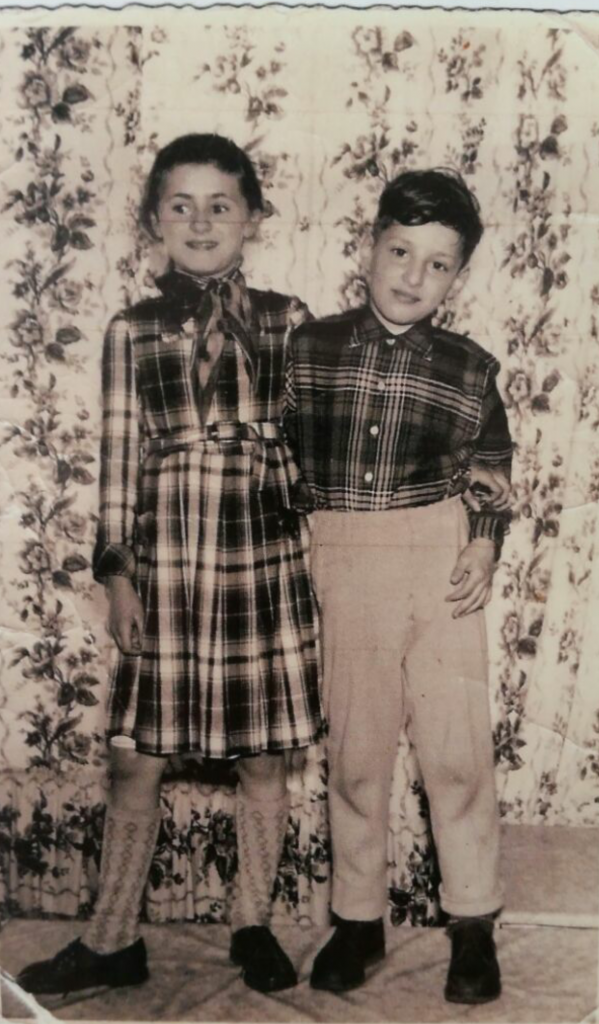 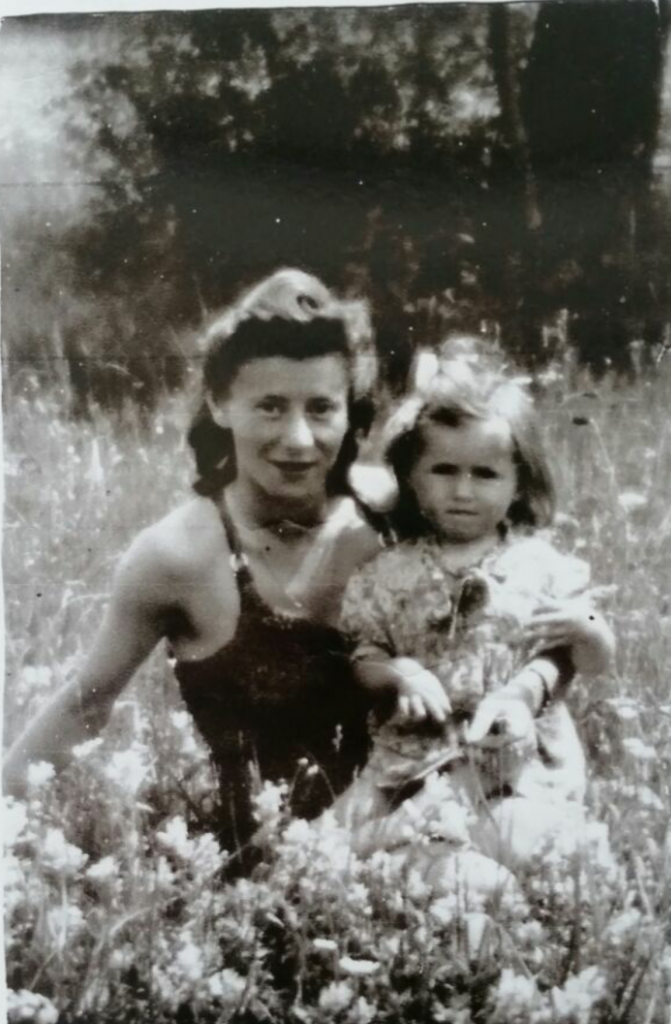 אחותי חנה וסבתא לולה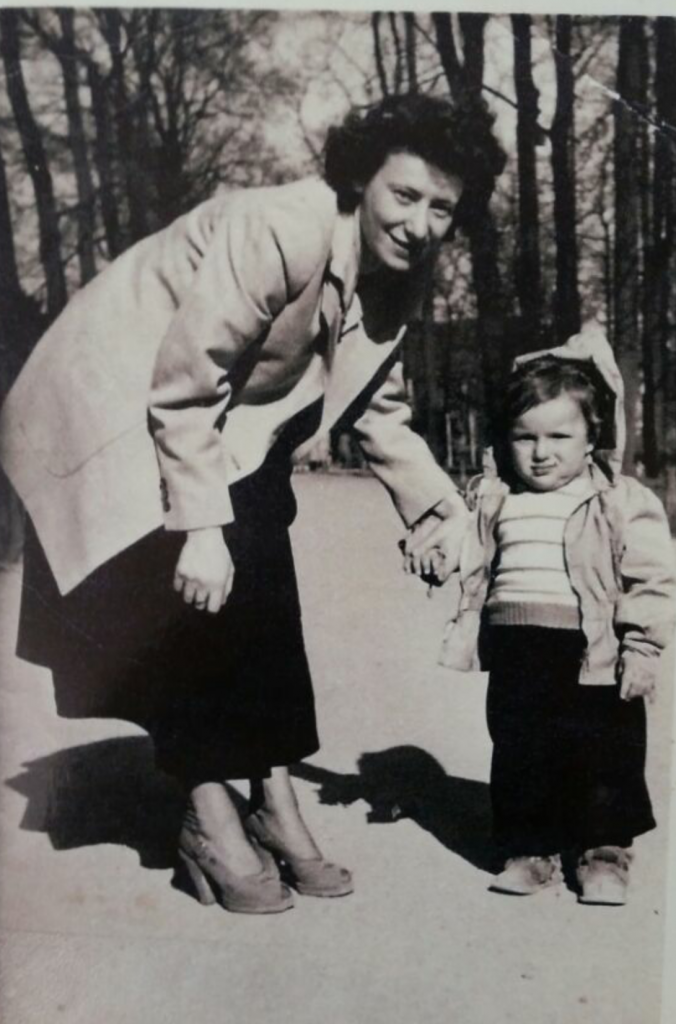 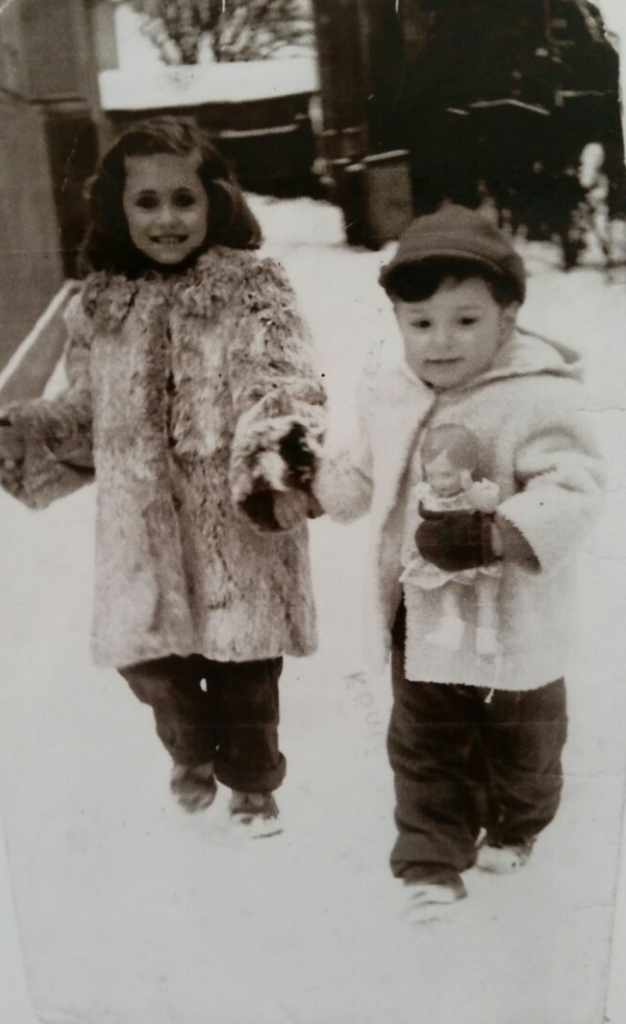 